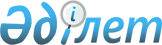 2023 – 2025 жылдарға арналған Ертіс ауданының ауылдар және ауылдық округтерінің бюджеті туралыПавлодар облысы Ертіс аудандық мәслихатының 2022 жылғы 27 желтоқсандағы № 108-27-7 шешімі.
      Ескерту. 01.01.2023 бастап қолданысқа енгізіледі - осы шешімнің 14-тармағымен.
      Қазақстан Республикасының Бюджет кодексінің 75-бабы 2-тармағына, Қазақстан Республикасының "Қазақстан Республикасындағы жергілікті мемлекеттік басқару және өзін-өзі басқару туралы" Заңының 6-бабы 1-тармағының 1) тармақшасына сәйкес, Ертіс аудандық мәслихаты ШЕШТІ:
      1. 2023 – 2025 жылдарға арналған Ағашорын ауылдық округінің бюджеті тиісінше 1, 2 және 3-қосымшаларға сәйкес, соның ішінде 2023 жылға арналған келесі көлемдерде бекітілсін:
      1) кірістер – 44706 мың теңге, соның ішінде:
      салықтық түсімдер – 11734 мың теңге;
      трансферттер түсімі – 32972 мың теңге;
      2) шығындар – 45216 мың теңге;
      3) таза бюджеттік кредиттеу – нөлге тең;
      4) қаржы активтерімен операциялар бойынша сальдо – нөлге тең;
      5) бюджет тапшылығы (профициті) – -510 мың теңге;
      6) бюджет тапшылығын қаржыландыру (профицитін пайдалану) – 510 мың теңге.
      Ескерту. 1-тармақ жаңа редакцияда - Павлодар облысы Ертіс аудандық мәслихатының 07.12.2023 № 39-11-8 (01.01.2023 бастап қолданысқа енгізіледі) шешімімен.


      2. 2023 – 2025 жылдарға арналған Аманкелді ауылдық округінің бюджеті тиісінше 4, 5 және 6-қосымшаларға сәйкес, соның ішінде 2023 жылға арналған келесі көлемдерде бекітілсін:
      1) кірістер – 163013 мың теңге, соның ішінде:
      салықтық түсімдер – 2806 мың теңге;
      трансферттер түсімі – 160207 мың теңге;
      2) шығындар – 163180 мың теңге;
      3) таза бюджеттік кредиттеу – нөлге тең;
      4) қаржы активтерімен операциялар бойынша сальдо – нөлге тең;
      5) бюджет тапшылығы (профициті) – -167 мың теңге;
      6) бюджет тапшылығын қаржыландыру (профицитін пайдалану) – 167 мың теңге.
      Ескерту. 2-тармақ жаңа редакцияда - Павлодар облысы Ертіс аудандық мәслихатының 07.12.2023 № 39-11-8 (01.01.2023 бастап қолданысқа енгізіледі) шешімімен.


      3. 2023 – 2025 жылдарға арналған Байзақов ауылдық округінің бюджеті тиісінше 7, 8 және 9-қосымшаларға сәйкес, соның ішінде 2023 жылға арналған келесі көлемдерде бекітілсін:
      1) кірістер – 38126 мың теңге, соның ішінде:
      салықтық түсімдер – 7128 мың теңге;
      трансферттер түсімі – 30998 мың теңге;
      2) шығындар – 41629 мың теңге;
      3) таза бюджеттік кредиттеу – нөлге тең;
      4) қаржы активтерімен операциялар бойынша сальдо – нөлге тең;
      5) бюджет тапшылығы (профициті) – -3503 мың теңге;
      6) бюджет тапшылығын қаржыландыру (профицитін пайдалану) – 3503 мың теңге.
      Ескерту. 3-тармақ жаңа редакцияда - Павлодар облысы Ертіс аудандық мәслихатының 07.12.2023 № 39-11-8 (01.01.2023 бастап қолданысқа енгізіледі) шешімімен.


      4. 2023 – 2025 жылдарға арналған Голубовка ауылының бюджеті тиісінше 10, 11 және 12-қосымшаларға сәйкес, соның ішінде 2023 жылға арналған келесі көлемдерде бекітілсін:
      1) кірістер – 38382 мың теңге, соның ішінде:
      салықтық түсімдер – 2325 мың теңге;
      трансферттер түсімі – 36057 мың теңге;
      2) шығындар – 38988 мың теңге;
      3) таза бюджеттік кредиттеу – нөлге тең;
      4) қаржы активтерімен операциялар бойынша сальдо – нөлге тең;
      5) бюджет тапшылығы (профициті) – -606 мың теңге;
      6) бюджет тапшылығын қаржыландыру (профицитін пайдалану) – 606 мың теңге.
      Ескерту. 4-тармақ жаңа редакцияда - Павлодар облысы Ертіс аудандық мәслихатының 07.12.2023 № 39-11-8 (01.01.2023 бастап қолданысқа енгізіледі) шешімімен.


      5. 2023 – 2025 жылдарға арналған Ертіс ауылының бюджеті тиісінше 13, 14 және 15-қосымшаларға сәйкес, соның ішінде 2023 жылға арналған келесі көлемдерде бекітілсін:
      1) кірістер – 186379 мың теңге, соның ішінде:
      салықтық түсімдер – 50796 мың теңге;
      трансферттер түсімі – 135583 мың теңге;
      2) шығындар – 191449 мың теңге;
      3) таза бюджеттік кредиттеу – нөлге тең;
      4) қаржы активтерімен операциялар бойынша сальдо – нөлге тең;
      5) бюджет тапшылығы (профициті) – -5070 мың теңге;
      6) бюджет тапшылығын қаржыландыру (профицитін пайдалану) – 5070 мың теңге.
      Ескерту. 5-тармақ жаңа редакцияда - Павлодар облысы Ертіс аудандық мәслихатының 07.12.2023 № 39-11-8 (01.01.2023 бастап қолданысқа енгізіледі) шешімімен.


      6. 2023 – 2025 жылдарға арналған Қарақұдық ауылдық округінің бюджеті тиісінше 16, 17 және 18-қосымшаларға сәйкес, соның ішінде 2023 жылға арналған келесі көлемдерде бекітілсін:
      1) кірістер – 31117 мың теңге, соның ішінде:
      салықтық түсімдер – 1842 мың теңге;
      негізгі капиталды сатудан түсетін түсімдер - 148 мың теңге;
      трансферттер түсімі – 29127 мың теңге;
      2) шығындар – 31215 мың теңге;
      3) таза бюджеттік кредиттеу – нөлге тең;
      4) қаржы активтерімен операциялар бойынша сальдо – нөлге тең;
      5) бюджет тапшылығы (профициті) – -98 мың теңге;
      6) бюджет тапшылығын қаржыландыру (профицитін пайдалану) – 98 мың теңге.
      Ескерту. 6-тармақ жаңа редакцияда - Павлодар облысы Ертіс аудандық мәслихатының 07.12.2023 № 39-11-8 (01.01.2023 бастап қолданысқа енгізіледі) шешімімен.


      7. 2023 – 2025 жылдарға арналған Қоскөл ауылдық округінің бюджеті тиісінше 19, 20 және 21-қосымшаларға сәйкес, соның ішінде 2023 жылға арналған келесі көлемдерде бекітілсін:
      1) кірістер – 38281 мың теңге, соның ішінде:
      салықтық түсімдер – 1677 мың теңге;
      негізгі капиталды сатудан түсетін түсімдер - 12 мың теңге;
      трансферттер түсімдері - 36592 мың теңге;
      2) шығындар – 38327 мың теңге;
      3) таза бюджеттік кредиттеу – нөлге тең;
      4) қаржы активтерімен операциялар бойынша сальдо – нөлге тең;
      5) бюджет тапшылығы (профициті) – -46 мың теңге;
      6) бюджет тапшылығын қаржыландыру (профицитін пайдалану) – 46 мың теңге.";
      Ескерту. 7-тармақ жаңа редакцияда - Павлодар облысы Ертіс аудандық мәслихатының 07.12.2023 № 39-11-8 (01.01.2023 бастап қолданысқа енгізіледі) шешімімен.


      8. 2023 – 2025 жылдарға арналған Қызылжар ауылдық округінің бюджеті тиісінше 22, 23 және 24-қосымшаларға сәйкес, соның ішінде 2023 жылға арналған келесі көлемдерде бекітілсін:
      1) кірістер – 38731 мың теңге, соның ішінде:
      салықтық түсімдер – 5015 мың теңге; 
      трансферттер түсімі – 33716 мың теңге;
      2) шығындар – 38980 мың теңге;
      3) таза бюджеттік кредиттеу – нөлге тең;
      4) қаржы активтерімен операциялар бойынша сальдо – нөлге тең;
      5) бюджет тапшылығы (профициті) – -249 мың теңге;
      6) бюджет тапшылығын қаржыландыру (профицитін пайдалану) – 249 мың теңге.
      Ескерту. 8-тармақ жаңа редакцияда - Павлодар облысы Ертіс аудандық мәслихатының 07.12.2023 № 39-11-8 (01.01.2023 бастап қолданысқа енгізіледі) шешімімен.


      9. 2023 – 2025 жылдарға арналған Майқоңыр ауылының бюджеті тиісінше 25, 26 және 27-қосымшаларға сәйкес, соның ішінде 2023 жылға арналған келесі көлемдерде бекітілсін:
      1) кірістер – 30791 мың теңге, соның ішінде:
      салықтық түсімдер – 1594 мың теңге;
      трансферттер түсімі – 29197 мың теңге;
      2) шығындар – 31616 мың теңге;
      3) таза бюджеттік кредиттеу – нөлге тең;
      4) қаржы активтерімен операциялар бойынша сальдо – нөлге тең;
      5) бюджет тапшылығы (профициті) – -825 мың теңге;
      6) бюджет тапшылығын қаржыландыру (профицитін пайдалану) – 825 мың теңге.
      Ескерту. 9-тармақ жаңа редакцияда - Павлодар облысы Ертіс аудандық мәслихатының 07.12.2023 № 39-11-8 (01.01.2023 бастап қолданысқа енгізіледі) шешімімен.


      10. 2023 – 2025 жылдарға арналған Панфилов ауылдық округінің бюджеті тиісінше 28, 29 және 30-қосымшаларға сәйкес, соның ішінде 2023 жылға арналған келесі көлемдерде бекітілсін:
      1) кірістер – 42992 мың теңге, соның ішінде:
      салықтық түсімдер – 4483 мың теңге;
      салықтық емес түсімдер – 97 мың теңге;
      трансферттер түсімі – 38412 мың теңге;
      2) шығындар – 43531 мың теңге;
      3) таза бюджеттік кредиттеу – нөлге тең;
      4) қаржы активтерімен операциялар бойынша сальдо – нөлге тең;
      5) бюджет тапшылығы (профициті) – -539 мың теңге;
      6) бюджет тапшылығын қаржыландыру (профицитін пайдалану) – 539 мың теңге.
      Ескерту. 10-тармақ жаңа редакцияда - Павлодар облысы Ертіс аудандық мәслихатының 07.12.2023 № 39-11-8 (01.01.2023 бастап қолданысқа енгізіледі) шешімімен.


      11. 2023 – 2025 жылдарға арналған Северный ауылдық округінің бюджеті тиісінше 31, 32 және 33-қосымшаларға сәйкес, соның ішінде 2023 жылға арналған келесі көлемдерде бекітілсін:
      1) кірістер – 57636 мың теңге, соның ішінде:
      салықтық түсімдер – 11162 мың теңге;
      трансферттер түсімі – 46474 мың теңге;
      2) шығындар –57957 мың теңге;
      3) таза бюджеттік кредиттеу – нөлге тең;
      4) қаржы активтерімен операциялар бойынша сальдо – нөлге тең;
      5) бюджет тапшылығы (профициті) – -321 мың теңге;
      6) бюджет тапшылығын қаржыландыру (профицитін пайдалану) – 321 мың теңге.
      Ескерту. 11-тармақ жаңа редакцияда - Павлодар облысы Ертіс аудандық мәслихатының 07.12.2023 № 39-11-8 (01.01.2023 бастап қолданысқа енгізіледі) шешімімен.


      12. 2023 – 2025 жылдарға арналған Сілеті ауылдық округінің бюджеті тиісінше 34, 35 және 36-қосымшаларға сәйкес, соның ішінде 2023 жылға арналған келесі көлемдерде бекітілсін:
      1) кірістер – 40036 мың теңге, соның ішінде:
      салықтық түсімдер – 975 мың теңге;
      салықтық емес түсімдер – 266 мың теңге;
      трансферттер түсімі – 38795 мың теңге;
      2) шығындар – 40127 мың теңге;
      3) таза бюджеттік кредиттеу – нөлге тең;
      4) қаржы активтерімен операциялар бойынша сальдо – нөлге тең;
      5) бюджет тапшылығы (профициті) – -91 мың теңге;
      6) бюджет тапшылығын қаржыландыру (профицитін пайдалану) – 91 мың теңге.
      Ескерту. 12-тармақ жаңа редакцияда - Павлодар облысы Ертіс аудандық мәслихатының 07.12.2023 № 39-11-8 (01.01.2023 бастап қолданысқа енгізіледі) шешімімен.


      13. Аудандық бюджеттен берілетін субвенциялар көлемі 2023 жылға арналған Ертіс ауданының ауылдар және ауылдық округтерінің бюджетінде жалпы сомасы 414230 мың теңге ескерілсін, соның ішінде:
      Ағашорын ауылдық округі – 32972 мың теңге;
      Аманкелді ауылдық округі – 31959 мың теңге;
      Байзақов ауылдық округі – 30998 мың теңге;
      Голубовка ауылы – 29954 мың теңге;
      Ертіс ауылы – 79452 мың теңге;
      Қарақұдық ауылдық округі – 29127 мың теңге;
      Қоскөл ауылдық округі – 31832 мың теңге;
      Қызылжар ауылдық округі – 30959 мың теңге;
      Майқоңыр ауылы – 29197 мың теңге;
      Панфилов ауылдық округі – 31578 мың теңге;
      Северный ауылдық округі – 27107 мың теңге;
      Сілеті ауылдық округі – 29095 мың теңге.
      14. Осы шешім 2023 жылғы 1 қаңтардан бастап қолданысқа енгізіледі. 2023 жылға арналған Ағашорын ауылдық округінің бюджеті (өзгерістермен)
      Ескерту. 1-қосымша жаңа редакцияда - Павлодар облысы Ертіс аудандық мәслихатының 07.12.2023 № 39-11-8 (01.01.2023 бастап қолданысқа енгізіледі) шешімімен. 2024 жылға арналған Ағашорын ауылдық округінің бюджеті 2025 жылға арналған Ағашорын ауылдық округінің бюджеті 2023 жылға арналған Аманкелді ауылдық округінің бюджеті (өзгерістермен)
      Ескерту. 4-қосымша жаңа редакцияда - Павлодар облысы Ертіс аудандық мәслихатының 07.12.2023 № 39-11-8 (01.01.2023 бастап қолданысқа енгізіледі) шешімімен. 2024 жылға арналған Аманкелді ауылдық округінің бюджеті 2025 жылға арналған Аманкелді ауылдық округінің бюджеті 2023 жылға арналған Байзақов ауылдық округінің бюджеті (өзгерістермен)
      Ескерту. 7-қосымша жаңа редакцияда - Павлодар облысы Ертіс аудандық мәслихатының 07.12.2023 № 39-11-8 (01.01.2023 бастап қолданысқа енгізіледі) шешімімен. 2024 жылға арналған Байзақов ауылдық округінің бюджеті 2025 жылға арналған Байзақов ауылдық округінің бюджеті 2023 жылға арналған Голубовка ауылдық округінің бюджеті (өзгерістермен)
      Ескерту. 10-қосымша жаңа редакцияда - Павлодар облысы Ертіс аудандық мәслихатының 07.12.2023 № 39-11-8 (01.01.2023 бастап қолданысқа енгізіледі) шешімімен. 2024 жылға арналған Голубовка ауылының бюджеті 2025 жылға арналған Голубовка ауылының бюджеті 2023 жылға арналған Ертіс ауылының бюджеті (өзгерістермен)
      Ескерту. 13-қосымша жаңа редакцияда - Павлодар облысы Ертіс аудандық мәслихатының 07.12.2023 № 39-11-8 (01.01.2023 бастап қолданысқа енгізіледі) шешімімен. 2024 жылға арналған Ертіс ауылының бюджеті 2025 жылға арналған Ертіс ауылының бюджеті 2023 жылға арналған Қарақұдық ауылдық округінің бюджеті (өзгерістермен)
      Ескерту. 16-қосымша жаңа редакцияда - Павлодар облысы Ертіс аудандық мәслихатының 07.12.2023 № 39-11-8 (01.01.2023 бастап қолданысқа енгізіледі) шешімімен. 2024 жылға арналған Қарақұдық ауылдық округінің бюджеті 2025 жылға арналған Қарақұдық ауылдық округінің бюджеті 2023 жылға арналған Қоскөл ауылдық округінің бюджеті (өзгерістермен)
      Ескерту. 19-қосымша жаңа редакцияда - Павлодар облысы Ертіс аудандық мәслихатының 07.12.2023 № 39-11-8 (01.01.2023 бастап қолданысқа енгізіледі) шешімімен. 2024 жылға арналған Қоскөл ауылдық округінің бюджеті 2025 жылға арналған Қоскөл ауылдық округінің бюджеті 2023 жылға арналған Қызылжар ауылдық округінің бюджеті (өзгерістермен)
      Ескерту. 22-қосымша жаңа редакцияда - Павлодар облысы Ертіс аудандық мәслихатының 07.12.2023 № 39-11-8 (01.01.2023 бастап қолданысқа енгізіледі) шешімімен. 2024 жылға арналған Қызылжар ауылдық округінің бюджеті 2025 жылға арналған Қызылжар ауылдық округінің бюджеті 2023 жылға арналған Майқоңыр ауылдық округінің бюджеті (өзгерістермен)
      Ескерту. 25-қосымша жаңа редакцияда - Павлодар облысы Ертіс аудандық мәслихатының 07.12.2023 № 39-11-8 (01.01.2023 бастап қолданысқа енгізіледі) шешімімен. 2024 жылға арналған Майқоңыр ауылының бюджеті 2025 жылға арналған Майқоңыр ауылының бюджеті 2023 жылға арналған Панфилов ауылдық округінің ауылының бюджеті (өзгерістермен)
      Ескерту. 28-қосымша жаңа редакцияда - Павлодар облысы Ертіс аудандық мәслихатының 07.12.2023 № 39-11-8 (01.01.2023 бастап қолданысқа енгізіледі) шешімімен. 2024 жылға арналған Панфилов ауылдық округінің бюджеті 2025 жылға арналған Панфилов ауылдық округінің бюджеті 2023 жылға арналған Северный ауылдық округінің бюджеті (өзгерістермен)
      Ескерту. 31-қосымша жаңа редакцияда - Павлодар облысы Ертіс аудандық мәслихатының 07.12.2023 № 39-11-8 (01.01.2023 бастап қолданысқа енгізіледі) шешімімен. 2024 жылға арналған Северный ауылдық округінің бюджеті 2025 жылға арналған Северный ауылдық округінің бюджеті 2023 жылға арналған Сілеті ауылдық округінің бюджеті (өзгерістермен)
      Ескерту. 34-қосымша жаңа редакцияда - Павлодар облысы Ертіс аудандық мәслихатының 07.12.2023 № 39-11-8 (01.01.2023 бастап қолданысқа енгізіледі) шешімімен. 2024 жылға арналған Сілеті ауылдық округінің бюджеті 2025 жылға арналған Сілеті ауылдық округінің бюджеті
					© 2012. Қазақстан Республикасы Әділет министрлігінің «Қазақстан Республикасының Заңнама және құқықтық ақпарат институты» ШЖҚ РМК
				
      Ертіс аудандық мәслихатының хатшысы 

Б. Шингисов
Ертіс аудандық
мәслихатының 2022 жылғы
27 желтоқсандағы № 108-27-7
шешіміне 1-қосымша
Санаты
Санаты
Санаты
Санаты
Сомасы
(мың теңге)
Сыныбы
Сыныбы
Сыныбы
Сомасы
(мың теңге)
Кіші сыныбы 
Кіші сыныбы 
Сомасы
(мың теңге)
Атауы
Сомасы
(мың теңге)
1
2
3
4
5
1. Кірістер
44706
1
Салықтық түсімдер
11734
01
Табыс салығы 
6180
2
Төлем көзінен салық салынбайтын табыстардан алынатын жеке табыс салығы 
6180
04
Меншікке салынатын салықтар
3321
1
Мүлікке салынатын салықтар
73
3
Жер салығы
8
4
Көлік құралдарына салынатын салық
2856
5
Бірыңғай жер салығы 
384
05
Тауарларға, жұмыстарға және қызметтерге салынатын iшкi салықтар 
2233
3
Табиғи және басқа да ресурстарды пайдаланғаны үшiн түсетiн түсiмдер
2233
4
Трансферттердің түсімдері
32972
02
Мемлекеттік басқарудың жоғары тұрған органдарынан түсетін трансферттер
32972
3
Аудандардың (облыстық маңызы бар қаланың) бюджетінен трансферттер
32972
Функционалдық топ
Функционалдық топ
Функционалдық топ
Функционалдық топ
Функционалдық топ
Сомасы
(мың теңге)
Функционалды кіші топ
Функционалды кіші топ
Функционалды кіші топ
Функционалды кіші топ
Сомасы
(мың теңге)
Бюджеттік бағдарламалардың әкімшісі
Бюджеттік бағдарламалардың әкімшісі
Бюджеттік бағдарламалардың әкімшісі
Сомасы
(мың теңге)
Бағдарлама
Бағдарлама
Сомасы
(мың теңге)
Атауы
Сомасы
(мың теңге)
1
2
3
4
5
6
2. Шығындар
45216
01
Жалпы сипаттағы мемлекеттiк қызметтер
30258
1
Мемлекеттiк басқарудың жалпы функцияларын орындайтын өкiлдi, атқарушы және басқа органдар
30258
124
Аудандық маңызы бар қала, ауыл, кент, ауылдық округ әкімінің аппараты
30258
001
Аудандық маңызы бар қала, ауыл, кент, ауылдық округ әкімінің қызметін қамтамасыз ету жөніндегі қызметтер
29258
022
Мемлекеттік органның күрделі шығыстары
1000
07
Тұрғын үй-коммуналдық шаруашылық
12422
3
Елді мекендерді көркейту
12422
124
Аудандық маңызы бар қала, ауыл, кент, ауылдық округ әкімінің аппараты
12422
008
Елді мекендердегі көшелерді жарықтандыру
7750
009
Елді мекендердің санитариясын қамтамасыз ету
759
011
Елді мекендерді абаттандыру мен көгалдандыру
3913
12
Көлiк және коммуникация
2536
1
Автомобиль көлiгi
2536
124
Аудандық маңызы бар қала, ауыл, кент, ауылдық округ әкімінің аппараты
2536
013
Аудандық маңызы бар қалаларда, ауылдарда, кенттерде, ауылдық округтерде автомобиль жолдарының жұмыс істеуін қамтамасыз ету
1545
045
Елді мекендердің автомобиль жолдарын көшелерін күрделі және орташа жөндеу
991
3. Таза бюджеттік кредиттеу
0
4. Қаржы активтерімен операциялар бойынша сальдо 
0
5. Бюджет тапшылығы (профициті)
-510
6. Бюджет тапшылығын қаржыландыру (профицитін пайдалану)
 510Ертіс аудандық
мәслихатының 2022 жылғы
27 желтоқсандағы № 108-27-7
шешіміне 2-қосымша
Санаты
Санаты
Санаты
Санаты
Сомасы
(мың теңге)
Сыныбы
Сыныбы
Сыныбы
Сомасы
(мың теңге)
Кіші сыныбы 
Кіші сыныбы 
Сомасы
(мың теңге)
Атауы
Сомасы
(мың теңге)
1
2
3
4
5
1. Кірістер
39798
1
Салықтық түсімдер
6004
01
Табыс салығы 
1452
2
Жеке табыс салығы
1452
04
Меншікке салынатын салықтар
3298
1
Мүлікке салынатын салықтар
84
3
Жер салығы
6
4
Көлік құралдарына салынатын салық
3208
05
Тауарларға, жұмыстарға және қызметтерге салынатын iшкi салықтар 
1254
3
Табиғи және басқа да ресурстарды пайдаланғаны үшiн түсетiн түсiмдер
1254
4
Трансферттердің түсімдері
33794
02
Мемлекеттік басқарудың жоғары тұрған органдарынан түсетін трансферттер
33794
3
Аудандардың (облыстық маңызы бар қаланың) бюджетінен трансферттер
33794
Функционалдық топ
Функционалдық топ
Функционалдық топ
Функционалдық топ
Функционалдық топ
Сомасы
(мың теңге)
Кіші функция
Кіші функция
Кіші функция
Кіші функция
Сомасы
(мың теңге)
Бюджеттік бағдарламалардың әкімшісі
Бюджеттік бағдарламалардың әкімшісі
Бюджеттік бағдарламалардың әкімшісі
Сомасы
(мың теңге)
Бағдарлама
Бағдарлама
Сомасы
(мың теңге)
Атауы
Сомасы
(мың теңге)
1
2
3
4
5
6
2. Шығындар
39798
01
Жалпы сипаттағы мемлекеттiк қызметтер
29302
1
Мемлекеттiк басқарудың жалпы функцияларын орындайтын өкiлдi, атқарушы және басқа органдар
29302
124
Аудандық маңызы бар қала, ауыл, кент, ауылдық округ әкімінің аппараты
29302
001
Аудандық маңызы бар қала, ауыл, кент, ауылдық округ әкімінің қызметін қамтамасыз ету жөніндегі қызметтер
29302
07
Тұрғын үй-коммуналдық шаруашылық
8796
3
Елді мекендерді көркейту
8796
124
Аудандық маңызы бар қала, ауыл, кент, ауылдық округ әкімінің аппараты
8796
008
Елді мекендердегі көшелерді жарықтандыру
6949
009
Елді мекендердің санитариясын қамтамасыз ету
797
011
Елді мекендерді абаттандыру мен көгалдандыру
1050
12
Көлiк және коммуникация
1700
1
Автомобиль көлiгi
1700
124
Аудандық маңызы бар қала, ауыл, кент, ауылдық округ әкімінің аппараты
1700
013
Аудандық маңызы бар қалаларда, ауылдарда, кенттерде, ауылдық округтерде автомобиль жолдарының жұмыс істеуін қамтамасыз ету
1700
3. Таза бюджеттік кредиттеу
0
4. Қаржы активтерімен операциялар бойынша сальдо 
0
5. Бюджет тапшылығы (профициті)
0
6. Бюджет тапшылығын қаржыландыру (профицитін пайдалану)
0Ертіс аудандық
мәслихатының 2022 жылғы
27 желтоқсандағы № 108-27-7
шешіміне 3-қосымша
Санаты
Санаты
Санаты
Санаты
Сомасы
(мың теңге)
Сыныбы
Сыныбы
Сыныбы
Сомасы
(мың теңге)
Кіші сыныбы 
Кіші сыныбы 
Сомасы
(мың теңге)
Атауы
Сомасы
(мың теңге)
1
2
3
4
5
1. Кірістер
41557
1
Салықтық түсімдер
6192
01
Табыс салығы 
1510
2
Жеке табыс салығы
1510
04
Меншікке салынатын салықтар
3428
1
Мүлікке салынатын салықтар
87
3
Жер салығы
6
4
Көлік құралдарына салынатын салық
3335
05
Тауарларға, жұмыстарға және қызметтерге салынатын iшкi салықтар 
1254
3
Табиғи және басқа да ресурстарды пайдаланғаны үшiн түсетiн түсiмдер
1254
4
Трансферттердің түсімдері
35365
02
Мемлекеттік басқарудың жоғары тұрған органдарынан түсетін трансферттер
35365
3
Аудандардың (облыстық маңызы бар қаланың) бюджетінен трансферттер
35365
Функционалдық топ
Функционалдық топ
Функционалдық топ
Функционалдық топ
Функционалдық топ
Сомасы
(мың теңге)
Кіші функция
Кіші функция
Кіші функция
Кіші функция
Сомасы
(мың теңге)
Бюджеттік бағдарламалардың әкімшісі
Бюджеттік бағдарламалардың әкімшісі
Бюджеттік бағдарламалардың әкімшісі
Сомасы
(мың теңге)
Бағдарлама
Бағдарлама
Сомасы
(мың теңге)
Атауы
Сомасы
(мың теңге)
1
2
3
4
5
6
2. Шығындар
41557
01
Жалпы сипаттағы мемлекеттiк қызметтер
30536
1
Мемлекеттiк басқарудың жалпы функцияларын орындайтын өкiлдi, атқарушы және басқа органдар
30536
124
Аудандық маңызы бар қала, ауыл, кент, ауылдық округ әкімінің аппараты
30536
001
Аудандық маңызы бар қала, ауыл, кент, ауылдық округ әкімінің қызметін қамтамасыз ету жөніндегі қызметтер
30536
07
Тұрғын үй-коммуналдық шаруашылық
9236
3
Елді мекендерді көркейту
9236
124
Аудандық маңызы бар қала, ауыл, кент, ауылдық округ әкімінің аппараты
9236
008
Елді мекендердегі көшелерді жарықтандыру
7296
009
Елді мекендердің санитариясын қамтамасыз ету
837
011
Елді мекендерді абаттандыру мен көгалдандыру
1103
12
Көлiк және коммуникация
1785
1
Автомобиль көлiгi
1785
124
Аудандық маңызы бар қала, ауыл, кент, ауылдық округ әкімінің аппараты
1785
013
Аудандық маңызы бар қалаларда, ауылдарда, кенттерде, ауылдық округтерде автомобиль жолдарының жұмыс істеуін қамтамасыз ету
1785
3. Таза бюджеттік кредиттеу
0
4. Қаржы активтерімен операциялар бойынша сальдо 
0
5. Бюджет тапшылығы (профициті)
0
6. Бюджет тапшылығын қаржыландыру (профицитін пайдалану)
0Ертіс аудандық
мәслихатының 2022 жылғы
27 желтоқсандағы № 108-27-7
шешіміне 4-қосымша
Санаты
Санаты
Санаты
Санаты
Сомасы
(мың теңге)
Сыныбы
Сыныбы
Сыныбы
Сомасы
(мың теңге)
Кіші сыныбы 
Кіші сыныбы 
Сомасы
(мың теңге)
Атауы
Сомасы
(мың теңге)
1
2
3
4
5
1. Кірістер
163013
1
Салықтық түсімдер
2806
01
Табыс салығы 
285
2
Төлем көзінен салық салынбайтын табыстардан алынатын жеке табыс салығы 
285
04
Меншікке салынатын салықтар
2482
1
Мүлікке салынатын салықтар
73
3
Жер салығы
115
4
Көлік құралдарына салынатын салық
1860
5
Бірыңғай жер салығы
434
05
Тауарларға, жұмыстарға және қызметтерге салынатын ішкі салықтар
39
3
Табиғи және басқа ресурстарды пайдаланғаны үшін түсімдер 
39
4
Трансферттер түсімі
160207
02
Жоғары тұрған мемлекеттік басқару органдарынан берілетін трансферттер
160207
3
Аудандық (облыстық маңызы бар қаланың) бюджеттен берілетін трансферттер
160207
Функционалдық топ
Функционалдық топ
Функционалдық топ
Функционалдық топ
Функционалдық топ
Сомасы
(мың теңге)
Функционалды кіші топ
Функционалды кіші топ
Функционалды кіші топ
Функционалды кіші топ
Сомасы
(мың теңге)
Бюджеттік бағдарламалардың әкімшісі
Бюджеттік бағдарламалардың әкімшісі
Бюджеттік бағдарламалардың әкімшісі
Сомасы
(мың теңге)
Бағдарлама 
Бағдарлама 
Сомасы
(мың теңге)
Атауы
Сомасы
(мың теңге)
1
2
3
4
5
6
2. Шығындар
163180
01
Жалпы сипаттағы мемлекеттiк қызметтер
28136
1
Мемлекеттiк басқарудың жалпы функцияларын орындайтын өкiлдi, атқарушы және басқа органдар
28136
124
Аудандық маңызы бар қала, ауыл, кент, ауылдық округ әкімінің аппараты
28136
001
Аудандық маңызы бар қала, ауыл, кент, ауылдық округ әкімінің қызметін қамтамасыз ету жөніндегі қызметтер
28136
07
Тұрғын үй-коммуналдық шаруашылық
18647
3
Елді мекендерді көркейту
18647
124
Аудандық маңызы бар қала, ауыл, кент, ауылдық округ әкімінің аппараты
18647
008
Елді мекендердегі көшелерді жарықтандыру
2422
009
Елді мекендердің санитариясын қамтамасыз ету
1754
011
Елді мекендерді абаттандыру мен көгалдандыру
14471
12
Көлiк және коммуникация
1620
1
Автомобиль көлiгi
1620
124
Аудандық маңызы бар қала, ауыл, кент, ауылдық округ әкімінің аппараты
1620
013
Аудандық маңызы бар қалаларда, ауылдарда, кенттерде, ауылдық округтерде автомобиль жолдарының жұмыс істеуін қамтамасыз ету
1620
13
Басқалар
114777
9
Басқалар
114777
124
Аудандық маңызы бар қала, ауыл, кент, ауылдық округ әкімінің аппараты
114777
057
"Ауыл -Ел бесігі" жобасы шеңберінде ауылдық елді мекендерде әлеуметтік және инженерлік инфрақұрылым бойынша іс-шараларды іске асыру
114777
3. Таза бюджеттік кредиттеу
0
4. Қаржы активтерімен операциялар бойынша сальдо 
0
5. Бюджет тапшылығы (профициті)
-167
6. Бюджет тапшылығын қаржыландыру (профицитін пайдалану)
167Ертіс аудандық
мәслихатының 2022 жылғы
27 желтоқсандағы
№ 108-27-7 шешіміне
5-қосымша
Санаты
Санаты
Санаты
Санаты
Сомасы
(мың теңге)
Сыныбы
Сыныбы
Сыныбы
Сомасы
(мың теңге)
Кіші сыныбы 
Кіші сыныбы 
Сомасы
(мың теңге)
Атауы
Сомасы
(мың теңге)
1
2
3
4
5
1. Кірістер
36017
1
Салықтық түсімдер
2506
01
Табыс салығы 
451
2
Жеке табыс салығы
451
04
Меншікке салынатын салықтар
2045
1
Мүлікке салынатын салықтар
81
3
Жер салығы
103
4
Көлік құралдарына салынатын салық
1861
05
Тауарларға, жұмыстарға және қызметтерге салынатын iшкi салықтар 
10
3
Табиғи және басқа да ресурстарды пайдаланғаны үшiн түсетiн түсiмдер
10
4
Трансферттердің түсімдері
33511
02
Мемлекеттік басқарудың жоғары тұрған органдарынан түсетін трансферттер
33511
3
Аудандардың (облыстық маңызы бар қаланың) бюджетінен трансферттер
33511
Функционалдық топ
Функционалдық топ
Функционалдық топ
Функционалдық топ
Функционалдық топ
Сомасы
(мың теңге)
Кіші функция
Кіші функция
Кіші функция
Кіші функция
Сомасы
(мың теңге)
Бюджеттік бағдарламалардың әкімшісі
Бюджеттік бағдарламалардың әкімшісі
Бюджеттік бағдарламалардың әкімшісі
Сомасы
(мың теңге)
Бағдарлама
Бағдарлама
Сомасы
(мың теңге)
Атауы
Сомасы
(мың теңге)
1
2
3
4
5
6
2. Шығындар
36017
01
Жалпы сипаттағы мемлекеттiк қызметтер
29384
1
Мемлекеттiк басқарудың жалпы функцияларын орындайтын өкiлдi, атқарушы және басқа органдар
29384
124
Аудандық маңызы бар қала, ауыл, кент, ауылдық округ әкімінің аппараты
29384
001
Аудандық маңызы бар қала, ауыл, кент, ауылдық округ әкімінің қызметін қамтамасыз ету жөніндегі қызметтер
29384
07
Тұрғын үй-коммуналдық шаруашылық
4932
3
Елді мекендерді көркейту
4932
124
Аудандық маңызы бар қала, ауыл, кент, ауылдық округ әкімінің аппараты
4932
008
Елді мекендердегі көшелерді жарықтандыру
2041
009
Елді мекендердің санитариясын қамтамасыз ету
1841
011
Елді мекендерді абаттандыру мен көгалдандыру
1050
12
Көлiк және коммуникация
1701
1
Автомобиль көлiгi
1701
124
Аудандық маңызы бар қала, ауыл, кент, ауылдық округ әкімінің аппараты
1701
013
Аудандық маңызы бар қалаларда, ауылдарда, кенттерде, ауылдық округтерде автомобиль жолдарының жұмыс істеуін қамтамасыз ету
1701
3. Таза бюджеттік кредиттеу
0
4. Қаржы активтерімен операциялар бойынша сальдо 
0
5. Бюджет тапшылығы (профициті)
0
6. Бюджет тапшылығын қаржыландыру (профицитін пайдалану)
0Ертіс аудандық
мәслихатының 2022 жылғы
27 желтоқсандағы № 108-27-7
шешіміне 6-қосымша
Санаты
Санаты
Санаты
Санаты
Сомасы
(мың теңге)
Сыныбы
Сыныбы
Сыныбы
Сомасы
(мың теңге)
Кіші сыныбы 
Кіші сыныбы 
Сомасы
(мың теңге)
Атауы
Сомасы
(мың теңге)
1
2
3
4
5
1. Кірістер
37218
1
Салықтық түсімдер
2605
01
Табыс салығы 
469
2
Жеке табыс салығы
469
04
Меншікке салынатын салықтар
2126
1
Мүлікке салынатын салықтар
84
3
Жер салығы
107
4
Көлік құралдарына салынатын салық
1935
05
Тауарларға, жұмыстарға және қызметтерге салынатын iшкi салықтар 
10
3
Табиғи және басқа да ресурстарды пайдаланғаны үшiн түсетiн түсiмдер
10
4
Трансферттердің түсімдері
34613
02
Мемлекеттік басқарудың жоғары тұрған органдарынан түсетін трансферттер
34613
3
Аудандардың (облыстық маңызы бар қаланың) бюджетінен трансферттер
34613
Функционалдық топ
Функционалдық топ
Функционалдық топ
Функционалдық топ
Функционалдық топ
Сомасы
(мың теңге)
Кіші функция
Кіші функция
Кіші функция
Кіші функция
Сомасы
(мың теңге)
Бюджеттік бағдарламалардың әкімшісі
Бюджеттік бағдарламалардың әкімшісі
Бюджеттік бағдарламалардың әкімшісі
Сомасы
(мың теңге)
Бағдарлама
Бағдарлама
Сомасы
(мың теңге)
Атауы
Сомасы
(мың теңге)
1
2
3
4
5
6
2. Шығындар
37218
01
Жалпы сипаттағы мемлекеттiк қызметтер
30232
1
Мемлекеттiк басқарудың жалпы функцияларын орындайтын өкiлдi, атқарушы және басқа органдар
30232
124
Аудандық маңызы бар қала, ауыл, кент, ауылдық округ әкімінің аппараты
30232
001
Аудандық маңызы бар қала, ауыл, кент, ауылдық округ әкімінің қызметін қамтамасыз ету жөніндегі қызметтер
30232
07
Тұрғын үй-коммуналдық шаруашылық
5200
3
Елді мекендерді көркейту
5200
124
Аудандық маңызы бар қала, ауыл, кент, ауылдық округ әкімінің аппараты
5200
008
Елді мекендердегі көшелерді жарықтандыру
2164
009
Елді мекендердің санитариясын қамтамасыз ету
1933
011
Елді мекендерді абаттандыру мен көгалдандыру
1103
12
Көлiк және коммуникация
1786
1
Автомобиль көлiгi
1786
124
Аудандық маңызы бар қала, ауыл, кент, ауылдық округ әкімінің аппараты
1786
013
Аудандық маңызы бар қалаларда, ауылдарда, кенттерде, ауылдық округтерде автомобиль жолдарының жұмыс істеуін қамтамасыз ету
1786
3. Таза бюджеттік кредиттеу
0
4. Қаржы активтерімен операциялар бойынша сальдо 
0
5. Бюджет тапшылығы (профициті)
0
6. Бюджет тапшылығын қаржыландыру (профицитін пайдалану)
0Ертіс аудандық
мәслихатының 2022 жылғы
27 желтоқсандағы № 108-27-7
шешіміне 7-қосымша
Санаты
Санаты
Санаты
Санаты
Сомасы
(мың теңге)
Сыныбы
Сыныбы
Сыныбы
Сомасы
(мың теңге)
Кіші сыныбы 
Кіші сыныбы 
Сомасы
(мың теңге)
Атауы
Сомасы
(мың теңге)
1
2
3
4
5
1. Кірістер
38126
1
Салықтық түсімдер
7128
01
Табыс салығы 
167
2
Төлем көзінен салық салынбайтын табыстардан алынатын жеке табыс салығы 
167
04
Меншікке салынатын салықтар
6402
1
Мүлікке салынатын салықтар
77
3
Жер салығы
431
4
Көлік құралдарына салынатын салық
1585
5
Бірыңғай жер салығы
4309
05
Тауарларға, жұмыстарға және қызметтерге салынатын ішкі салықтар 
559
3
Табиғи және басқа ресурстарды пайдаланғаны үшін түсімдер
559
4
Трансферттердің түсімдері 
30998
02
Мемлекеттік басқарудың жоғары тұрған органдарынан түсетін трансферттер 
30998
3
Аудандардың (облыстық маңызы бар қаланың) бюджетінен трансферттер
30998
Функционалдық топ
Функционалдық топ
Функционалдық топ
Функционалдық топ
Функционалдық топ
Сомасы
(мың теңге)
Функционалды кіші функция
Функционалды кіші функция
Функционалды кіші функция
Функционалды кіші функция
Сомасы
(мың теңге)
Бюджеттік бағдарламалардың әкімшісі
Бюджеттік бағдарламалардың әкімшісі
Бюджеттік бағдарламалардың әкімшісі
Сомасы
(мың теңге)
Бағдарлама
Бағдарлама
Сомасы
(мың теңге)
Атауы
Сомасы
(мың теңге)
1
2
3
4
5
6
2. Шығындар
41629
01
Жалпы сипаттағы мемлекеттiк қызметтер
27350
1
Мемлекеттiк басқарудың жалпы функцияларын орындайтын өкiлдi, атқарушы және басқа органдар
27350
124
Аудандық маңызы бар қала, ауыл, кент, ауылдық округ әкімінің аппараты
27350
001
Аудандық маңызы бар қала, ауыл, кент, ауылдық округ әкімінің қызметін қамтамасыз ету жөніндегі қызметтер
27350
07
Тұрғын үй-коммуналдық шаруашылық
12677
3
Елді мекендерді көркейту
12677
124
Аудандық маңызы бар қала, ауыл, кент, ауылдық округ әкімінің аппараты
12677
008
Елді мекендердегі көшелерді жарықтандыру
3612
009
Елді мекендердің санитариясын қамтамасыз ету
1005
011
Елді мекендерді абаттандыру мен көгалдандыру
8060
12
Көлiк және коммуникация
1601
1
Автомобиль көлiгi
1601
124
Аудандық маңызы бар қала, ауыл, кент, ауылдық округ әкімінің аппараты
1601
013
Аудандық маңызы бар қалаларда, ауылдарда, кенттерде, ауылдық округтерде автомобиль жолдарының жұмыс істеуін қамтамасыз ету
1601
15
Трансферттер
1
1
Трансферттер
1
124
Аудандық маңызы бар қала, ауыл, кент, ауылдық округ әкімінің аппараты
1
048
Пайдаланылмаған (толық пайдаланылмаған) нысаналы трансферттерді қайтару
1
3. Таза бюджеттік кредиттеу
0
4. Қаржы активтерімен операциялар бойынша сальдо 
0
5. Бюджет тапшылығы (профициті)
-3503
6. Бюджет тапшылығын қаржыландыру (профицитін пайдалану)
 3503Ертіс аудандық
мәслихатының 2022 жылғы
27 желтоқсандағы № 108-27-7
шешіміне 8-қосымша
Санаты
Санаты
Санаты
Санаты
Сомасы
(мың теңге)
Сыныбы
Сыныбы
Сыныбы
Сомасы
(мың теңге)
Кіші сыныбы 
Кіші сыныбы 
Сомасы
(мың теңге)
Атауы
Сомасы
(мың теңге)
1
2
3
4
5
1. Кірістер
35079
1
Салықтық түсімдер
3271
01
Табыс салығы 
928
2
Жеке табыс салығы
928
04
Меншікке салынатын салықтар
2163
1
Мүлікке салынатын салықтар
84
3
Жер салығы
452
4
Көлік құралдарына салынатын салық
1627
05
Тауарларға, жұмыстарға және қызметтерге салынатын iшкi салықтар 
180
3
Табиғи және басқа да ресурстарды пайдаланғаны үшiн түсетiн түсiмдер
180
4
Трансферттердің түсімдері
31808
02
Мемлекеттік басқарудың жоғары тұрған органдарынан түсетін трансферттер
31808
3
Аудандардың (облыстық маңызы бар қаланың) бюджетінен трансферттер
31808
Функционалдық топ
Функционалдық топ
Функционалдық топ
Функционалдық топ
Функционалдық топ
Сомасы
(мың теңге)
Кіші функция
Кіші функция
Кіші функция
Кіші функция
Сомасы
(мың теңге)
Бюджеттік бағдарламалардың әкімшісі
Бюджеттік бағдарламалардың әкімшісі
Бюджеттік бағдарламалардың әкімшісі
Сомасы
(мың теңге)
Бағдарлама
Бағдарлама
Сомасы
(мың теңге)
Атауы
Сомасы
(мың теңге)
1
2
3
4
5
6
2. Шығындар
35079
01
Жалпы сипаттағы мемлекеттiк қызметтер
27079
1
Мемлекеттiк басқарудың жалпы функцияларын орындайтын өкiлдi, атқарушы және басқа органдар
27079
124
Аудандық маңызы бар қала, ауыл, кент, ауылдық округ әкімінің аппараты
27079
001
Аудандық маңызы бар қала, ауыл, кент, ауылдық округ әкімінің қызметін қамтамасыз ету жөніндегі қызметтер
27079
07
Тұрғын үй-коммуналдық шаруашылық
6108
3
Елді мекендерді көркейту
6108
124
Аудандық маңызы бар қала, ауыл, кент, ауылдық округ әкімінің аппараты
6108
008
Елді мекендердегі көшелерді жарықтандыру
4003
009
Елді мекендердің санитариясын қамтамасыз ету
1055
011
Елді мекендерді абаттандыру мен көгалдандыру
1050
12
Көлiк және коммуникация
1892
1
Автомобиль көлiгi
1892
124
Аудандық маңызы бар қала, ауыл, кент, ауылдық округ әкімінің аппараты
1892
013
Аудандық маңызы бар қалаларда, ауылдарда, кенттерде, ауылдық округтерде автомобиль жолдарының жұмыс істеуін қамтамасыз ету
1892
3. Таза бюджеттік кредиттеу
0
4. Қаржы активтерімен операциялар бойынша сальдо 
0
5. Бюджет тапшылығы (профициті)
0
6. Бюджет тапшылығын қаржыландыру (профицитін пайдалану)
0Ертіс аудандық
мәслихатының 2022 жылғы
27 желтоқсандағы № 108-27-7
шешіміне 9-қосымша
Санаты
Санаты
Санаты
Санаты
Сомасы
(мың теңге)
Сыныбы
Сыныбы
Сыныбы
Сомасы
(мың теңге)
Кіші сыныбы 
Кіші сыныбы 
Сомасы
(мың теңге)
Атауы
Сомасы
(мың теңге)
1
2
3
4
5
1. Кірістер
36600
1
Салықтық түсімдер
3394
01
Табыс салығы 
965
2
Жеке табыс салығы
965
04
Меншікке салынатын салықтар
2249
1
Мүлікке салынатын салықтар
87
3
Жер салығы
470
4
Көлік құралдарына салынатын салық
1692
05
Тауарларға, жұмыстарға және қызметтерге салынатын iшкi салықтар 
180
3
Табиғи және басқа да ресурстарды пайдаланғаны үшiн түсетiн түсiмдер
180
4
Трансферттердің түсімдері
33206
02
Мемлекеттік басқарудың жоғары тұрған органдарынан түсетін трансферттер
33206
3
Аудандардың (облыстық маңызы бар қаланың) бюджетінен трансферттер
33206
Функционалдық топ
Функционалдық топ
Функционалдық топ
Функционалдық топ
Функционалдық топ
Сомасы
(мың теңге)
Кіші функция
Кіші функция
Кіші функция
Кіші функция
Сомасы
(мың теңге)
Бюджеттік бағдарламалардың әкімшісі
Бюджеттік бағдарламалардың әкімшісі
Бюджеттік бағдарламалардың әкімшісі
Сомасы
(мың теңге)
Бағдарлама
Бағдарлама
Сомасы
(мың теңге)
Атауы
Сомасы
(мың теңге)
1
2
3
4
5
6
2. Шығындар
36600
01
Жалпы сипаттағы мемлекеттiк қызметтер
28200
1
Мемлекеттiк басқарудың жалпы функцияларын орындайтын өкiлдi, атқарушы және басқа органдар
28200
124
Аудандық маңызы бар қала, ауыл, кент, ауылдық округ әкімінің аппараты
28200
001
Аудандық маңызы бар қала, ауыл, кент, ауылдық округ әкімінің қызметін қамтамасыз ету жөніндегі қызметтер
28200
07
Тұрғын үй-коммуналдық шаруашылық
6414
3
Елді мекендерді көркейту
6414
124
Аудандық маңызы бар қала, ауыл, кент, ауылдық округ әкімінің аппараты
6414
008
Елді мекендердегі көшелерді жарықтандыру
4203
009
Елді мекендердің санитариясын қамтамасыз ету
1108
011
Елді мекендерді абаттандыру мен көгалдандыру
1103
12
Көлiк және коммуникация
1986
1
Автомобиль көлiгi
1986
124
Аудандық маңызы бар қала, ауыл, кент, ауылдық округ әкімінің аппараты
1986
013
Аудандық маңызы бар қалаларда, ауылдарда, кенттерде, ауылдық округтерде автомобиль жолдарының жұмыс істеуін қамтамасыз ету
1986
3. Таза бюджеттік кредиттеу
0
4. Қаржы активтерімен операциялар бойынша сальдо 
0
5. Бюджет тапшылығы (профициті)
0
6. Бюджет тапшылығын қаржыландыру (профицитін пайдалану)
0Ертіс аудандық
мәслихатының 2022 жылғы
27 желтоқсандағы
№ 108-27-7 шешіміне
10-қосымша
Санаты
Санаты
Санаты
Санаты
Сомасы
(мың теңге)
Сыныбы
Сыныбы
Сыныбы
Сомасы
(мың теңге)
Кіші сыныбы 
Кіші сыныбы 
Сомасы
(мың теңге)
Атауы
Сомасы
(мың теңге)
1
2
3
4
5
1. Кірістер
38382
1
Салықтық түсімдер
2325
01
Табыс салығы 
396
2
Төлем көзінен салық салынбайтын табыстардан алынатын жеке табыс салығы 
396
04
Меншікке салынатын салықтар
1844
1
Мүлікке салынатын салықтар
61
3
Жер салығы
1
4
Көлік құралдарына салынатын салық
1782
05
Тауарларға, жұмыстарға және қызметтерге салынатын iшкi салықтар 
85
3
Табиғи және басқа да ресурстарды пайдаланғаны үшiн түсетiн түсiмдер
85
4
Трансферттердің түсімдері
36057
02
Мемлекеттік басқарудың жоғары тұрған органдарынан түсетін трансферттер
36057
3
Аудандардың (облыстық маңызы бар қаланың) бюджетінен трансферттер
36057
Функционалдық топ
Функционалдық топ
Функционалдық топ
Функционалдық топ
Функционалдық топ
Сомасы
(мың теңге)
Функционалды кіші функция
Функционалды кіші функция
Функционалды кіші функция
Функционалды кіші функция
Сомасы
(мың теңге)
Бюджеттік бағдарламалардың әкімшісі
Бюджеттік бағдарламалардың әкімшісі
Бюджеттік бағдарламалардың әкімшісі
Сомасы
(мың теңге)
Бағдарлама
Бағдарлама
Сомасы
(мың теңге)
Атауы
Сомасы
(мың теңге)
1
2
3
4
5
6
2. Шығындар
38988
01
Жалпы сипаттағы мемлекеттiк қызметтер
28427
1
Мемлекеттiк басқарудың жалпы функцияларын орындайтын өкiлдi, атқарушы және басқа органдар
28427
124
Аудандық маңызы бар қала, ауыл, кент, ауылдық округ әкімінің аппараты
28427
001
Аудандық маңызы бар қала, ауыл, кент, ауылдық округ әкімінің қызметін қамтамасыз ету жөніндегі қызметтер
28427
07
Тұрғын үй-коммуналдық шаруашылық
9298
2
Коммуналдық шаруашылық
5467
124
Аудандық маңызы бар қала, ауыл, кент, ауылдық округ әкімінің аппараты
5467
014
Елді мекендерді сумен жабдықтауды ұйымдастыру
5467
3
Елді мекендерді абаттандыру
3831
124
Аудандық маңызы бар қала, ауыл, кент, ауылдық округ әкімінің аппараты
3831
008
Елді мекендердегі көшелерді жарықтандыру
1902
009
Елді мекендердің санитариясын қамтамасыз ету
735
011
Елді мекендерді абаттандыру мен көгалдандыру
1194
12
Көлiк және коммуникация
1260
1
Автомобиль көлiгi
1260
124
Аудандық маңызы бар қала, ауыл, кент, ауылдық округ әкімінің аппараты
1260
013
Аудандық маңызы бар қалаларда, ауылдарда, кенттерде, ауылдық округтерде автомобиль жолдарының жұмыс істеуін қамтамасыз ету
1260
15
Трансферттер
3
1
Трансферттер
3
124
Аудандық маңызы бар қала, ауыл, кент, ауылдық округ әкімінің аппараты
3
044
Қазақстан Республикасының Ұлттық қорынан берілетін нысаналы трансферт есебінен республикалық бюджеттен бөлінген пайдаланылмаған (толық пайдаланылмаған) нысаналы трансферттердің сомаларын қайтару
1
048
Пайдаланылмаған (толық пайдаланылмаған) нысаналы трансферттерді қайтару
2
3. Таза бюджеттік кредиттеу
0
4. Қаржы активтерімен операциялар бойынша сальдо
0
5. Бюджет тапшылығы (профициті
-606
6. Бюджет тапшылығын қаржыландыру (профицитін пайдалану)
606Ертіс аудандық
мәслихатының 2022 жылғы
27 желтоқсандағы
№ 108-27-7 шешіміне
11-қосымша
Санаты
Санаты
Санаты
Санаты
Сомасы
(мың теңге)
Сыныбы
Сыныбы
Сыныбы
Сомасы
(мың теңге)
Кіші сыныбы 
Кіші сыныбы 
Сомасы
(мың теңге)
Атауы
Сомасы
(мың теңге)
1
2
3
4
5
1. Кірістер
34588
1
Салықтық түсімдер
3455
01
Табыс салығы 
486
2
Жеке табыс салығы
486
04
Меншікке салынатын салықтар
2914
1
Мүлікке салынатын салықтар
74
3
Жер салығы
1
4
Көлік құралдарына салынатын салық
2839
05
Тауарларға, жұмыстарға және қызметтерге салынатын iшкi салықтар 
55
3
Табиғи және басқа да ресурстарды пайдаланғаны үшiн түсетiн түсiмдер
55
4
Трансферттердің түсімдері
31133
02
Мемлекеттік басқарудың жоғары тұрған органдарынан түсетін трансферттер
31133
3
Аудандардың (облыстық маңызы бар қаланың) бюджетінен трансферттер
31133
Функционалдық топ
Функционалдық топ
Функционалдық топ
Функционалдық топ
Функционалдық топ
Сомасы
(мың теңге)
Кіші функция
Кіші функция
Кіші функция
Кіші функция
Сомасы
(мың теңге)
Бюджеттік бағдарламалардың әкімшісі
Бюджеттік бағдарламалардың әкімшісі
Бюджеттік бағдарламалардың әкімшісі
Сомасы
(мың теңге)
Бағдарлама
Бағдарлама
Сомасы
(мың теңге)
Атауы
Сомасы
(мың теңге)
1
2
3
4
5
6
2. Шығындар
34588
01
Жалпы сипаттағы мемлекеттiк қызметтер
29446
1
Мемлекеттiк басқарудың жалпы функцияларын орындайтын өкiлдi, атқарушы және басқа органдар
29446
124
Аудандық маңызы бар қала, ауыл, кент, ауылдық округ әкімінің аппараты
29446
001
Аудандық маңызы бар қала, ауыл, кент, ауылдық округ әкімінің қызметін қамтамасыз ету жөніндегі қызметтер
29446
07
Тұрғын үй-коммуналдық шаруашылық
3819
3
Елді мекендерді көркейту
3819
124
Аудандық маңызы бар қала, ауыл, кент, ауылдық округ әкімінің аппараты
3819
008
Елді мекендердегі көшелерді жарықтандыру
1997
009
Елді мекендердің санитариясын қамтамасыз ету
772
011
Елді мекендерді абаттандыру мен көгалдандыру
1050
12
Көлiк және коммуникация
1323
1
Автомобиль көлiгi
1323
124
Аудандық маңызы бар қала, ауыл, кент, ауылдық округ әкімінің аппараты
1323
013
Аудандық маңызы бар қалаларда, ауылдарда, кенттерде, ауылдық округтерде автомобиль жолдарының жұмыс істеуін қамтамасыз ету
1323
3. Таза бюджеттік кредиттеу
0
4. Қаржы активтерімен операциялар бойынша сальдо 
0
5. Бюджет тапшылығы (профициті)
0
6. Бюджет тапшылығын қаржыландыру (профицитін пайдалану)
0Ертіс аудандық
мәслихатының 2022 жылғы
27 желтоқсандағы
№ 108-27-7 шешіміне
12-қосымша
Санаты
Санаты
Санаты
Санаты
Сомасы
(мың теңге)
Сыныбы
Сыныбы
Сыныбы
Сомасы
(мың теңге)
Кіші сыныбы 
Кіші сыныбы 
Сомасы
(мың теңге)
Атауы
Сомасы
(мың теңге)
1
2
3
4
5
1. Кірістер
36135
1
Салықтық түсімдер
3590
01
Табыс салығы 
505
2
Жеке табыс салығы
505
04
Меншікке салынатын салықтар
3030
1
Мүлікке салынатын салықтар
77
3
Жер салығы
1
4
Көлік құралдарына салынатын салық
2952
05
Тауарларға, жұмыстарға және қызметтерге салынатын iшкi салықтар 
55
3
Табиғи және басқа да ресурстарды пайдаланғаны үшiн түсетiн түсiмдер
55
4
Трансферттердің түсімдері
32545
02
Мемлекеттік басқарудың жоғары тұрған органдарынан түсетін трансферттер
32545
3
Аудандардың (облыстық маңызы бар қаланың) бюджетінен трансферттер
32545
Функционалдық топ
Функционалдық топ
Функционалдық топ
Функционалдық топ
Функционалдық топ
Сомасы
(мың теңге)
Кіші функция
Кіші функция
Кіші функция
Кіші функция
Сомасы
(мың теңге)
Бюджеттік бағдарламалардың әкімшісі
Бюджеттік бағдарламалардың әкімшісі
Бюджеттік бағдарламалардың әкімшісі
Сомасы
(мың теңге)
Бағдарлама
Бағдарлама
Сомасы
(мың теңге)
Атауы
Сомасы
(мың теңге)
1
2
3
4
5
6
2. Шығындар
36135
01
Жалпы сипаттағы мемлекеттiк қызметтер
30737
1
Мемлекеттiк басқарудың жалпы функцияларын орындайтын өкiлдi, атқарушы және басқа органдар
30737
124
Аудандық маңызы бар қала, ауыл, кент, ауылдық округ әкімінің аппараты
30737
001
Аудандық маңызы бар қала, ауыл, кент, ауылдық округ әкімінің қызметін қамтамасыз ету жөніндегі қызметтер
30737
07
Тұрғын үй-коммуналдық шаруашылық
4009
3
Елді мекендерді көркейту
4009
124
Аудандық маңызы бар қала, ауыл, кент, ауылдық округ әкімінің аппараты
4009
008
Елді мекендердегі көшелерді жарықтандыру
2096
009
Елді мекендердің санитариясын қамтамасыз ету
810
011
Елді мекендерді абаттандыру мен көгалдандыру
1103
12
Көлiк және коммуникация
1389
1
Автомобиль көлiгi
1389
124
Аудандық маңызы бар қала, ауыл, кент, ауылдық округ әкімінің аппараты
1389
013
Аудандық маңызы бар қалаларда, ауылдарда, кенттерде, ауылдық округтерде автомобиль жолдарының жұмыс істеуін қамтамасыз ету
1389
3. Таза бюджеттік кредиттеу
0
4. Қаржы активтерімен операциялар бойынша сальдо 
0
5. Бюджет тапшылығы (профициті)
0
6. Бюджет тапшылығын қаржыландыру (профицитін пайдалану)
0Ертіс аудандық
мәслихатының 2022 жылғы
27 желтоқсандағы
№ 108-27-7 шешіміне
13-қосымша
Санаты
Санаты
Санаты
Санаты
Сомасы
(мың теңге)
Сыныбы
Сыныбы
Сыныбы
Сомасы
(мың теңге)
Кіші сыныбы 
Кіші сыныбы 
Сомасы
(мың теңге)
Атауы
Сомасы
(мың теңге)
1
2
3
4
5
1. Кірістер
186379
1
Салықтық түсімдер
50796
01
Табыс салығы 
27202
2
Төлем көзінен салық салынбайтын табыстардан алынатын жеке табыс салығы
27202
04
Меншікке салынатын салықтар
23095
1
Мүлікке салынатын салықтар
720
3
Жер салығы
307
4
Көлік құралдарына салынатын салық
22053
5
Бірыңғай жер салығы
15
05
Тауарларға, жұмыстарға және қызметтерге салынатын iшкi салықтар 
499
3
Табиғи және басқа да ресурстарды пайдаланғаны үшiн түсетiн түсiмдер
268
4
Кәсіпкерлік және кәсіптік қызметті жүргізгені үшін алымдар
231
4
Трансферттер түсімі
135583
02
Мемлекеттік басқарудың жоғары тұрған органдарынан түсетін трансферттер
135583
3
Аудандардың (облыстық маңызы бар қаланың) бюджетінен трансферттер
135583
Функционалдық топ
Функционалдық топ
Функционалдық топ
Функционалдық топ
Функционалдық топ
Сомасы
(мың теңге)
Функционалды кіші функция
Функционалды кіші функция
Функционалды кіші функция
Функционалды кіші функция
Сомасы
(мың теңге)
Бюджеттік бағдарламалардың әкімшісі
Бюджеттік бағдарламалардың әкімшісі
Бюджеттік бағдарламалардың әкімшісі
Сомасы
(мың теңге)
Бағдарлама
Бағдарлама
Сомасы
(мың теңге)
Атауы
Сомасы
(мың теңге)
1
2
3
4
5
6
2. Шығындар
191449
01
Жалпы сипаттағы мемлекеттiк қызметтер
56266
1
Мемлекеттік басқарудың жалпы функцияларын орындайтын өкілді атқарушы және басқа органдар 
56266
124
Аудандық маңызы бар қала, ауыл, кент, ауылдық округ әкімінің аппараты
56266
001
Аудандық маңызы бар қала, ауыл, кент, ауылдық округ әкімінің қызметін қамтамасыз ету жөніндегі қызметтер
54093
022
Мемлекеттік органның күрделі шығыстары
2173
07
Тұрғын үй-коммуналдық шаруашылық
86451
3
Елді мекендерді көркейту
86451
124
Аудандық маңызы бар қала, ауыл, кент, ауылдық округ әкімінің аппараты 
86451
008
Елді мекендердегі көшелерді жарықтандыру
46422
009
Елді мекендердің санитариясын қамтамасыз ету
5389
010
Жерлеу орындарын ұстау және туысы жоқ адамдарды жерлеу
523
011
Елді мекендерді абаттандыру мен көгалдандыру
34117
12
Көлiк және коммуникация 
48646
1
Автомобиль көлiгi
48646
124
Аудандық маңызы бар қала, ауыл, кент, ауылдық округ әкімінің аппараты
48646
013
Аудандық маңызы бар қалаларда, ауылдарда, кенттерде, ауылдық округтерде автомобиль жолдарының жұмыс істеуін қамтамасыз ету
17874
045
Елді мекендердің автомобиль жолдарын көшелерін күрделі және орташа жөндеу
30772
15
Трансферттер
86
1
Трансферттер
86
124
Аудандық маңызы бар қала, ауыл, кент, ауылдық округ әкімінің аппараты
86
048
Пайдаланылмаған (толық пайдаланылмаған) нысаналы трансферттерді қайтару
86
3. Таза бюджеттік кредиттеу
0
4. Қаржы активтерімен операциялар бойынша сальдо
0
5. Бюджет тапшылығы (профициті)
-5070
6. Бюджет тапшылығын қаржыландыру (профицитін пайдалану)
5070Ертіс аудандық
мәслихатының 2022 жылғы
27 желтоқсандағы
№ 108-27-7 шешіміне
14-қосымша
Санаты
Санаты
Санаты
Санаты
Сомасы
(мың теңге)
Сыныбы
Сыныбы
Сыныбы
Сомасы
(мың теңге)
Кіші сыныбы 
Кіші сыныбы 
Сомасы
(мың теңге)
Атауы
Сомасы
(мың теңге)
1
2
3
4
5
1. Кірістер
153923
1
Салықтық түсімдер
52237
01
Табыс салығы 
25957
2
Жеке табыс салығы
25957
04
Меншікке салынатын салықтар
26008
1
Мүлікке салынатын салықтар
706
3
Жер салығы
322
4
Көлік құралдарына салынатын салық
24980
05
Тауарларға, жұмыстарға және қызметтерге салынатын iшкi салықтар 
272
3
Табиғи және басқа да ресурстарды пайдаланғаны үшiн түсетiн түсiмдер
136
4
Қәсіпкерлік және қәсіптік қызметті жүргізгені үшін алымдар
136
4
Трансферттердің түсімдері
101686
02
Мемлекеттік басқарудың жоғары тұрған органдарынан түсетін трансферттер
101686
3
Аудандардың (облыстық маңызы бар қаланың) бюджетінен трансферттер
101686
Функционалдық топ
Функционалдық топ
Функционалдық топ
Функционалдық топ
Функционалдық топ
Сомасы
(мың теңге)
Кіші функция
Кіші функция
Кіші функция
Кіші функция
Сомасы
(мың теңге)
Бюджеттік бағдарламалардың әкімшісі
Бюджеттік бағдарламалардың әкімшісі
Бюджеттік бағдарламалардың әкімшісі
Сомасы
(мың теңге)
Бағдарлама
Бағдарлама
Сомасы
(мың теңге)
Атауы
Сомасы
(мың теңге)
1
2
3
4
5
6
2. Шығындар
153923
01
Жалпы сипаттағы мемлекеттiк қызметтер
55374
1
Мемлекеттiк басқарудың жалпы функцияларын орындайтын өкiлдi, атқарушы және басқа органдар
55374
124
Аудандық маңызы бар қала, ауыл, кент, ауылдық округ әкімінің аппараты
55374
001
Аудандық маңызы бар қала, ауыл, кент, ауылдық округ әкімінің қызметін қамтамасыз ету жөніндегі қызметтер
55374
07
Тұрғын үй-коммуналдық шаруашылық
84013
3
Елді мекендерді көркейту
84013
124
Аудандық маңызы бар қала, ауыл, кент, ауылдық округ әкімінің аппараты
84013
008
Елді мекендердегі көшелерді жарықтандыру
47677
009
Елді мекендердің санитариясын қамтамасыз ету
7372
010
Жерлеу орындарын ұстау және туыстары жоқ адамдарды жерлеу
614
011
Елді мекендерді абаттандыру мен көгалдандыру
28350
12
Көлiк және коммуникация
14536
1
Автомобиль көлiгi
14536
124
Аудандық маңызы бар қала, ауыл, кент, ауылдық округ әкімінің аппараты
14536
013
Аудандық маңызы бар қалаларда, ауылдарда, кенттерде, ауылдық округтерде автомобиль жолдарының жұмыс істеуін қамтамасыз ету
14536
3. Таза бюджеттік кредиттеу
0
4. Қаржы активтерімен операциялар бойынша сальдо 
0
5. Бюджет тапшылығы (профициті)
0
6. Бюджет тапшылығын қаржыландыру (профицитін пайдалану)
0Ертіс аудандық
мәслихатының 2022 жылғы
27 желтоқсандағы
№ 108-27-7 шешіміне
15-қосымша
Санаты
Санаты
Санаты
Санаты
Сомасы
(мың теңге)
Сыныбы
Сыныбы
Сыныбы
Сомасы
(мың теңге)
Кіші сыныбы 
Кіші сыныбы 
Сомасы
(мың теңге)
Атауы
Сомасы
(мың теңге)
1
2
3
4
5
1. Кірістер
160759
1
Салықтық түсімдер
54456
01
Табыс салығы 
27125
2
Жеке табыс салығы
27125
04
Меншікке салынатын салықтар
27048
1
Мүлікке салынатын салықтар
734
3
Жер салығы
335
4
Көлік құралдарына салынатын салық
25979
05
Тауарларға, жұмыстарға және қызметтерге салынатын iшкi салықтар 
283
3
Табиғи және басқа да ресурстарды пайдаланғаны үшiн түсетiн түсiмдер
142
4
Қәсіпкерлік және қәсіптік қызметті жүргізгені үшін алымдар
141
4
Трансферттердің түсімдері
106303
02
Мемлекеттік басқарудың жоғары тұрған органдарынан түсетін трансферттер
106303
3
Аудандардың (облыстық маңызы бар қаланың) бюджетінен трансферттер
106303
Функционалдық топ
Функционалдық топ
Функционалдық топ
Функционалдық топ
Функционалдық топ
Сомасы
(мың теңге)
Кіші функция
Кіші функция
Кіші функция
Кіші функция
Сомасы
(мың теңге)
Бюджеттік бағдарламалардың әкімшісі
Бюджеттік бағдарламалардың әкімшісі
Бюджеттік бағдарламалардың әкімшісі
Сомасы
(мың теңге)
Бағдарлама
Бағдарлама
Сомасы
(мың теңге)
Атауы
Сомасы
(мың теңге)
1
2
3
4
5
6
2. Шығындар
160759
01
Жалпы сипаттағы мемлекеттiк қызметтер
57281
1
Мемлекеттiк басқарудың жалпы функцияларын орындайтын өкiлдi, атқарушы және басқа органдар
57281
124
Аудандық маңызы бар қала, ауыл, кент, ауылдық округ әкімінің аппараты
57281
001
Аудандық маңызы бар қала, ауыл, кент, ауылдық округ әкімінің қызметін қамтамасыз ету жөніндегі қызметтер
57281
07
Тұрғын үй-коммуналдық шаруашылық
88215
3
Елді мекендерді көркейту
88215
124
Аудандық маңызы бар қала, ауыл, кент, ауылдық округ әкімінің аппараты
88215
008
Елді мекендердегі көшелерді жарықтандыру
50061
009
Елді мекендердің санитариясын қамтамасыз ету
7741
010
Жерлеу орындарын ұстау және туыстары жоқ адамдарды жерлеу
645
011
Елді мекендерді абаттандыру мен көгалдандыру
29768
12
Көлiк және коммуникация
15263
1
Автомобиль көлiгi
15263
124
Аудандық маңызы бар қала, ауыл, кент, ауылдық округ әкімінің аппараты
15263
013
Аудандық маңызы бар қалаларда, ауылдарда, кенттерде, ауылдық округтерде автомобиль жолдарының жұмыс істеуін қамтамасыз ету
15263
3. Таза бюджеттік кредиттеу
0
4. Қаржы активтерімен операциялар бойынша сальдо 
0
5. Бюджет тапшылығы (профициті)
0
6. Бюджет тапшылығын қаржыландыру (профицитін пайдалану)
0Ертіс аудандық
мәслихатының 2022 жылғы
27 желтоқсандағы
№ 108-27-7 шешіміне
16-қосымша
Санаты
Санаты
Санаты
Санаты
Сомасы
(мың теңге)
Сыныбы
Сыныбы
Сыныбы
Сомасы
(мың теңге)
Кіші сыныбы 
Кіші сыныбы 
Сомасы
(мың теңге)
Атауы
Сомасы
(мың теңге)
1
2
3
4
5
1. Кірістер
31117
1
Салықтық түсімдер
1842
01
Табыс салығы 
44
2
Төлем көзінен салық салынбайтын табыстардан алынатын жеке табыс салығы
44
04
Меншікке салынатын салықтар
1162
1
Мүлікке салынатын салықтар
35
3
Жер салығы
151
4
Көлік құралдарына салынатын салық
976
05
Тауарларға, жұмыстарға және қызметтерге салынатын iшкi салықтар 
636
3
Табиғи және басқа да ресурстарды пайдаланғаны үшiн түсетiн түсiмдер
636
3
Негізгі капиталды сатудан түсетін түсімдер
148
03
Жердi және материалдық емес активтердi сату
148
1
Жерді сату
148
4
Трансферттердің түсімдері
29127
02
Мемлекеттік басқарудың жоғары тұрған органдарынан түсетін трансферттер
29127
3
Аудандардың (облыстық маңызы бар қаланың) бюджетінен трансферттер
29127
Функционалдық топ
Функционалдық топ
Функционалдық топ
Функционалдық топ
Функционалдық топ
Сомасы
(мың теңге)
Кіші функция
Кіші функция
Кіші функция
Кіші функция
Сомасы
(мың теңге)
Бюджеттік бағдарламалардың әкімшісі
Бюджеттік бағдарламалардың әкімшісі
Бюджеттік бағдарламалардың әкімшісі
Сомасы
(мың теңге)
Бағдарлама
Бағдарлама
Сомасы
(мың теңге)
Атауы
Сомасы
(мың теңге)
1
2
3
4
5
6
2. Шығындар
31215
01
Жалпы сипаттағы мемлекеттiк қызметтер
25290
1
Мемлекеттiк басқарудың жалпы функцияларын орындайтын өкiлдi, атқарушы және басқа органдар
25290
124
Аудандық маңызы бар қала, ауыл, кент, ауылдық округ әкімінің аппараты
25290
001
Аудандық маңызы бар қала, ауыл, кент, ауылдық округ әкімінің қызметін қамтамасыз ету жөніндегі қызметтер
25290
07
Тұрғын үй-коммуналдық шаруашылық
4594
3
Елді мекендерді көркейту
4594
124
Аудандық маңызы бар қала, ауыл, кент, ауылдық округ әкімінің аппараты
4594
008
Елді мекендердегі көшелерді жарықтандыру
1840
009
Елді мекендердің санитариясын қамтамасыз ету
1754
011
Елді мекендерді абаттандыру мен көгалдандыру
1000
12
Көлiк және коммуникация
1331
1
Автомобиль көлiгi
1331
124
Аудандық маңызы бар қала, ауыл, кент, ауылдық округ әкімінің аппараты
1331
013
Аудандық маңызы бар қалаларда, ауылдарда, кенттерде, ауылдық округтерде автомобиль жолдарының жұмыс істеуін қамтамасыз ету
1331
3. Таза бюджеттік кредиттеу
0
4. Қаржы активтерімен операциялар бойынша сальдо 
0
5. Бюджет тапшылығы (профициті)
-98
6. Бюджет тапшылығын қаржыландыру (профицитін пайдалану)
98Ертіс аудандық
мәслихатының 2022 жылғы
27 желтоқсандағы
№ 108-27-7 шешіміне
17-қосымша
Санаты
Санаты
Санаты
Санаты
Сомасы
(мың теңге)
Сыныбы
Сыныбы
Сыныбы
Сомасы
(мың теңге)
Кіші сыныбы 
Кіші сыныбы 
Сомасы
(мың теңге)
Атауы
Сомасы
(мың теңге)
1
2
3
4
5
1. Кірістер
31926
1
Салықтық түсімдер
2324
01
Табыс салығы 
1000
2
Жеке табыс салығы
1000
04
Меншікке салынатын салықтар
1165
1
Мүлікке салынатын салықтар
44
3
Жер салығы
29
4
Көлік құралдарына салынатын салық
1092
05
Тауарларға, жұмыстарға және қызметтерге салынатын iшкi салықтар 
159
3
Табиғи және басқа да ресурстарды пайдаланғаны үшiн түсетiн түсiмдер
159
4
Трансферттердің түсімдері
29602
02
Мемлекеттік басқарудың жоғары тұрған органдарынан түсетін трансферттер
29602
3
Аудандардың (облыстық маңызы бар қаланың) бюджетінен трансферттер
29602
Функционалдық топ
Функционалдық топ
Функционалдық топ
Функционалдық топ
Функционалдық топ
Сомасы
(мың теңге)
Кіші функция
Кіші функция
Кіші функция
Кіші функция
Сомасы
(мың теңге)
Бюджеттік бағдарламалардың әкімшісі
Бюджеттік бағдарламалардың әкімшісі
Бюджеттік бағдарламалардың әкімшісі
Сомасы
(мың теңге)
Бағдарлама
Бағдарлама
Сомасы
(мың теңге)
Атауы
Сомасы
(мың теңге)
1
2
3
4
5
6
2. Шығындар
31926
01
Жалпы сипаттағы мемлекеттiк қызметтер
25705
1
Мемлекеттiк басқарудың жалпы функцияларын орындайтын өкiлдi, атқарушы және басқа органдар
25705
124
Аудандық маңызы бар қала, ауыл, кент, ауылдық округ әкімінің аппараты
25705
001
Аудандық маңызы бар қала, ауыл, кент, ауылдық округ әкімінің қызметін қамтамасыз ету жөніндегі қызметтер
25705
07
Тұрғын үй-коммуналдық шаруашылық
4823
3
Елді мекендерді көркейту
4823
124
Аудандық маңызы бар қала, ауыл, кент, ауылдық округ әкімінің аппараты
4823
008
Елді мекендердегі көшелерді жарықтандыру
1932
009
Елді мекендердің санитариясын қамтамасыз ету
1841
011
Елді мекендерді абаттандыру мен көгалдандыру
1050
12
Көлiк және коммуникация
1398
1
Автомобиль көлiгi
1398
124
Аудандық маңызы бар қала, ауыл, кент, ауылдық округ әкімінің аппараты
1398
013
Аудандық маңызы бар қалаларда, ауылдарда, кенттерде, ауылдық округтерде автомобиль жолдарының жұмыс істеуін қамтамасыз ету
1398
3. Таза бюджеттік кредиттеу
0
4. Қаржы активтерімен операциялар бойынша сальдо 
0
5. Бюджет тапшылығы (профициті)
0
6. Бюджет тапшылығын қаржыландыру (профицитін пайдалану)
0Ертіс аудандық
мәслихатының 2022 жылғы
27 желтоқсандағы
№ 108-27-7 шешіміне
18-қосымша
Санаты
Санаты
Санаты
Санаты
Сомасы
(мың теңге)
Сыныбы
Сыныбы
Сыныбы
Сомасы
(мың теңге)
Кіші сыныбы 
Кіші сыныбы 
Сомасы
(мың теңге)
Атауы
Сомасы
(мың теңге)
1
2
3
4
5
1. Кірістер
33249
1
Салықтық түсімдер
2420
01
Табыс салығы 
1040
2
Жеке табыс салығы
1040
04
Меншікке салынатын салықтар
1221
1
Мүлікке салынатын салықтар
46
3
Жер салығы
30
4
Көлік құралдарына салынатын салық
1145
05
Тауарларға, жұмыстарға және қызметтерге салынатын iшкi салықтар 
159
3
Табиғи және басқа да ресурстарды пайдаланғаны үшiн түсетiн түсiмдер
159
4
Трансферттердің түсімдері
30829
02
Мемлекеттік басқарудың жоғары тұрған органдарынан түсетін трансферттер
30829
3
Аудандардың (облыстық маңызы бар қаланың) бюджетінен трансферттер
30829
Функционалдық топ
Функционалдық топ
Функционалдық топ
Функционалдық топ
Функционалдық топ
Сомасы
(мың теңге)
Кіші функция
Кіші функция
Кіші функция
Кіші функция
Сомасы
(мың теңге)
Бюджеттік бағдарламалардың әкімшісі
Бюджеттік бағдарламалардың әкімшісі
Бюджеттік бағдарламалардың әкімшісі
Сомасы
(мың теңге)
Бағдарлама
Бағдарлама
Сомасы
(мың теңге)
Атауы
Сомасы
(мың теңге)
1
2
3
4
5
6
2. Шығындар
33249
01
Жалпы сипаттағы мемлекеттiк қызметтер
26717
1
Мемлекеттiк басқарудың жалпы функцияларын орындайтын өкiлдi, атқарушы және басқа органдар
26717
124
Аудандық маңызы бар қала, ауыл, кент, ауылдық округ әкімінің аппараты
26717
001
Аудандық маңызы бар қала, ауыл, кент, ауылдық округ әкімінің қызметін қамтамасыз ету жөніндегі қызметтер
26717
07
Тұрғын үй-коммуналдық шаруашылық
5064
3
Елді мекендерді көркейту
5064
124
Аудандық маңызы бар қала, ауыл, кент, ауылдық округ әкімінің аппараты
5064
008
Елді мекендердегі көшелерді жарықтандыру
2028
009
Елді мекендердің санитариясын қамтамасыз ету
1933
011
Елді мекендерді абаттандыру мен көгалдандыру
1103
12
Көлiк және коммуникация
1468
1
Автомобиль көлiгi
1468
124
Аудандық маңызы бар қала, ауыл, кент, ауылдық округ әкімінің аппараты
1468
013
Аудандық маңызы бар қалаларда, ауылдарда, кенттерде, ауылдық округтерде автомобиль жолдарының жұмыс істеуін қамтамасыз ету
1468
3. Таза бюджеттік кредиттеу
0
4. Қаржы активтерімен операциялар бойынша сальдо 
0
5. Бюджет тапшылығы (профициті)
0
6. Бюджет тапшылығын қаржыландыру (профицитін пайдалану)
0Ертіс аудандық
мәслихатының 2022 жылғы
22 желтоқсандағы № 108-27-7
шешіміне 19-қосымша
Санаты
Санаты
Санаты
Санаты
Сомасы
(мың теңге)
Сыныбы
Сыныбы
Сыныбы
Сомасы
(мың теңге)
Кіші сыныбы 
Кіші сыныбы 
Сомасы
(мың теңге)
Атауы
Сомасы
(мың теңге)
1
2
3
4
5
1. Кірістер
38281
1
Салықтық түсімдер
1677
01
Табыс салығы 
123
2
Төлем көзінен салық салынбайтын табыстардан алынатын жеке табыс салығы
123
04
Меншікке салынатын салықтар
1522
1
Мүлікке салынатын салықтар
50
3
Жер салығы
4
4
Көлік құралдарына салынатын салық
902
5
Бірыңғай жер салығы 
566
05
Тауарларға, жұмыстарға және қызметтерге салынатын iшкi салықтар 
32
3
Табиғи және басқа да ресурстарды пайдаланғаны үшiн түсетiн түсiмдер
32
3
Негізгі капиталды сатудан түсетін түсімдер
12
03
Жердi және материалдық емес активтердi сату
12
1
Жерді сату
12
4
Трансферттердің түсімдері
36592
02
Мемлекеттік басқарудың жоғары тұрған органдарынан түсетін трансферттер
36592
3
Аудандардың (облыстық маңызы бар қаланың) бюджетінен трансферттер
36592
Функционалдық топ
Функционалдық топ
Функционалдық топ
Функционалдық топ
Функционалдық топ
Сомасы
(мың теңге)
Функционалды кіші функция
Функционалды кіші функция
Функционалды кіші функция
Функционалды кіші функция
Сомасы
(мың теңге)
Бюджеттік бағдарламалардың әкімшісі
Бюджеттік бағдарламалардың әкімшісі
Бюджеттік бағдарламалардың әкімшісі
Сомасы
(мың теңге)
Бағдарлама
Бағдарлама
Сомасы
(мың теңге)
Атауы
Сомасы
(мың теңге)
1
2
3
4
5
6
2. Шығындар
38327
01
Жалпы сипаттағы мемлекеттiк қызметтер
27511
1
Мемлекеттiк басқарудың жалпы функцияларын орындайтын өкiлдi, атқарушы және басқа органдар
27511
124
Аудандық маңызы бар қала, ауыл, кент, ауылдық округ әкімінің аппараты
27511
001
Аудандық маңызы бар қала, ауыл, кент, ауылдық округ әкімінің қызметін қамтамасыз ету жөніндегі қызметтер
27511
07
Тұрғын үй-коммуналдық шаруашылық
8991
3
Елді мекендерді көркейту
8991
124
Аудандық маңызы бар қала, ауыл, кент, ауылдық округ әкімінің аппараты
8991
008
Елді мекендердегі көшелерді жарықтандыру
1975
009
Елді мекендердің санитариясын қамтамасыз ету
1405
011
Елді мекендерді абаттандыру мен көгалдандыру
5611
12
Көлiк және коммуникация
1824
1
Автомобиль көлiгi
1824
124
Аудандық маңызы бар қала, ауыл, кент, ауылдық округ әкімінің аппараты
1824
013
Аудандық маңызы бар қалаларда, ауылдарда, кенттерде, ауылдық округтерде автомобиль жолдарының жұмыс істеуін қамтамасыз ету
1824
15
Трансферттер
1
1
Трансферттер
1
124
Аудандық маңызы бар қала, ауыл, кент, ауылдық округ әкімінің аппараты
1
048
Пайдаланылмаған (толық пайдаланылмаған) нысаналы трансферттерді қайтару
1
3. Таза бюджеттік кредиттеу
0
4. Қаржы активтерімен операциялар бойынша сальдо 
0
5. Бюджет тапшылығы (профициті)
-46
6. Бюджет тапшылығын қаржыландыру (профицитін пайдалану)
46Ертіс аудандық
мәслихатының 2022 жылғы
27 желтоқсандағы
№ 108-27-7 шешіміне
20-қосымша
Санаты
Санаты
Санаты
Санаты
Сомасы
(мың теңге)
Сыныбы
Сыныбы
Сыныбы
Сомасы
(мың теңге)
Кіші сыныбы 
Кіші сыныбы 
Сомасы
(мың теңге)
Атауы
Сомасы
(мың теңге)
1
2
3
4
5
1. Кірістер
34724
1
Салықтық түсімдер
1575
01
Табыс салығы 
236
2
Жеке табыс салығы
236
04
Меншікке салынатын салықтар
1240
1
Мүлікке салынатын салықтар
58
3
Жер салығы
3
4
Көлік құралдарына салынатын салық
1179
05
Тауарларға, жұмыстарға және қызметтерге салынатын iшкi салықтар 
99
3
Табиғи және басқа да ресурстарды пайдаланғаны үшiн түсетiн түсiмдер
99
4
Трансферттердің түсімдері
33149
02
Мемлекеттік басқарудың жоғары тұрған органдарынан түсетін трансферттер
33149
3
Аудандардың (облыстық маңызы бар қаланың) бюджетінен трансферттер
33149
Функционалдық топ
Функционалдық топ
Функционалдық топ
Функционалдық топ
Функционалдық топ
Сомасы
(мың теңге)
Кіші функция
Кіші функция
Кіші функция
Кіші функция
Сомасы
(мың теңге)
Бюджеттік бағдарламалардың әкімшісі
Бюджеттік бағдарламалардың әкімшісі
Бюджеттік бағдарламалардың әкімшісі
Сомасы
(мың теңге)
Бағдарлама
Бағдарлама
Сомасы
(мың теңге)
Атауы
Сомасы
(мың теңге)
1
2
3
4
5
6
2. Шығындар
34724
01
Жалпы сипаттағы мемлекеттiк қызметтер
28210
1
Мемлекеттiк басқарудың жалпы функцияларын орындайтын өкiлдi, атқарушы және басқа органдар
28210
124
Аудандық маңызы бар қала, ауыл, кент, ауылдық округ әкімінің аппараты
28210
001
Аудандық маңызы бар қала, ауыл, кент, ауылдық округ әкімінің қызметін қамтамасыз ету жөніндегі қызметтер
28210
07
Тұрғын үй-коммуналдық шаруашылық
4599
3
Елді мекендерді көркейту
4599
124
Аудандық маңызы бар қала, ауыл, кент, ауылдық округ әкімінің аппараты
4599
008
Елді мекендердегі көшелерді жарықтандыру
2074
009
Елді мекендердің санитариясын қамтамасыз ету
1475
011
Елді мекендерді абаттандыру мен көгалдандыру
1050
12
Көлiк және коммуникация
1915
1
Автомобиль көлiгi
1915
124
Аудандық маңызы бар қала, ауыл, кент, ауылдық округ әкімінің аппараты
1915
013
Аудандық маңызы бар қалаларда, ауылдарда, кенттерде, ауылдық округтерде автомобиль жолдарының жұмыс істеуін қамтамасыз ету
1915
3. Таза бюджеттік кредиттеу
0
4. Қаржы активтерімен операциялар бойынша сальдо 
0
5. Бюджет тапшылығы (профициті)
0
6. Бюджет тапшылығын қаржыландыру (профицитін пайдалану)
0Ертіс аудандық
мәслихатының 2022 жылғы
27 желтоқсандағы
№ 108-27-7 шешіміне
21-қосымша
Санаты
Санаты
Санаты
Санаты
Сомасы
(мың теңге)
Сыныбы
Сыныбы
Сыныбы
Сомасы
(мың теңге)
Кіші сыныбы 
Кіші сыныбы 
Сомасы
(мың теңге)
Атауы
Сомасы
(мың теңге)
1
2
3
4
5
1. Кірістер
36196
1
Салықтық түсімдер
1633
01
Табыс салығы 
245
2
Жеке табыс салығы
245
04
Меншікке салынатын салықтар
1289
1
Мүлікке салынатын салықтар
60
3
Жер салығы
3
4
Көлік құралдарына салынатын салық
1226
05
Тауарларға, жұмыстарға және қызметтерге салынатын iшкi салықтар 
99
3
Табиғи және басқа да ресурстарды пайдаланғаны үшiн түсетiн түсiмдер
99
4
Трансферттердің түсімдері
34563
02
Мемлекеттік басқарудың жоғары тұрған органдарынан түсетін трансферттер
34563
3
Аудандардың (облыстық маңызы бар қаланың) бюджетінен трансферттер
34563
Функционалдық топ
Функционалдық топ
Функционалдық топ
Функционалдық топ
Функционалдық топ
Сомасы
(мың теңге)
Кіші функция
Кіші функция
Кіші функция
Кіші функция
Сомасы
(мың теңге)
Бюджеттік бағдарламалардың әкімшісі
Бюджеттік бағдарламалардың әкімшісі
Бюджеттік бағдарламалардың әкімшісі
Сомасы
(мың теңге)
Бағдарлама
Бағдарлама
Сомасы
(мың теңге)
Атауы
Сомасы
(мың теңге)
1
2
3
4
5
6
2. Шығындар
36196
01
Жалпы сипаттағы мемлекеттiк қызметтер
29356
1
Мемлекеттiк басқарудың жалпы функцияларын орындайтын өкiлдi, атқарушы және басқа органдар
29356
124
Аудандық маңызы бар қала, ауыл, кент, ауылдық округ әкімінің аппараты
29356
001
Аудандық маңызы бар қала, ауыл, кент, ауылдық округ әкімінің қызметін қамтамасыз ету жөніндегі қызметтер
29356
07
Тұрғын үй-коммуналдық шаруашылық
4829
3
Елді мекендерді көркейту
4829
124
Аудандық маңызы бар қала, ауыл, кент, ауылдық округ әкімінің аппараты
4829
008
Елді мекендердегі көшелерді жарықтандыру
2177
009
Елді мекендердің санитариясын қамтамасыз ету
1549
011
Елді мекендерді абаттандыру мен көгалдандыру
1103
12
Көлiк және коммуникация
2011
1
Автомобиль көлiгi
2011
124
Аудандық маңызы бар қала, ауыл, кент, ауылдық округ әкімінің аппараты
2011
013
Аудандық маңызы бар қалаларда, ауылдарда, кенттерде, ауылдық округтерде автомобиль жолдарының жұмыс істеуін қамтамасыз ету
2011
3. Таза бюджеттік кредиттеу
0
4. Қаржы активтерімен операциялар бойынша сальдо 
0
5. Бюджет тапшылығы (профициті)
0
6. Бюджет тапшылығын қаржыландыру (профицитін пайдалану)
0Ертіс аудандық
мәслихатының 2022 жылғы
27 желтоқсандағы
№ 108-27-7 шешіміне
22-қосымша
Санаты
Санаты
Санаты
Санаты
Сомасы
(мың теңге)
Сыныбы
Сыныбы
Сыныбы
Сомасы
(мың теңге)
Кіші сыныбы 
Кіші сыныбы 
Сомасы
(мың теңге)
Атауы
Сомасы
(мың теңге)
1
2
3
4
5
1. Кірістер
38731
1
Салықтық түсімдер
5015
01
Табыс салығы 
465
2
Төлем көзінен салық салынбайтын табыстардан алынатын жеке табыс салығы
465
04
Меншікке салынатын салықтар
4550
1
Мүлікке салынатын салықтар
35
3
Жер салығы
1059
4
Көлік құралдарына салынатын салық
2975
5
Бірыңғай жер салығы 
481
4
Трансферттердің түсімдері
33716
02
Мемлекеттік басқарудың жоғары тұрған органдарынан түсетін трансферттер
33716
3
Аудандардың (облыстық маңызы бар қаланың) бюджетінен трансферттер
33716
Функционалдық топ
Функционалдық топ
Функционалдық топ
Функционалдық топ
Функционалдық топ
Сомасы
(мың теңге)
Функционалды кіші функция
Функционалды кіші функция
Функционалды кіші функция
Функционалды кіші функция
Сомасы
(мың теңге)
Бюджеттік бағдарламалардың әкімшісі
Бюджеттік бағдарламалардың әкімшісі
Бюджеттік бағдарламалардың әкімшісі
Сомасы
(мың теңге)
Бағдарлама
Бағдарлама
Сомасы
(мың теңге)
Атауы
Сомасы
(мың теңге)
1
2
3
4
5
6
2. Шығындар
38980
01
Жалпы сипаттағы мемлекеттiк қызметтер
31170
1
Мемлекеттiк басқарудың жалпы функцияларын орындайтын өкiлдi, атқарушы және басқа органдар
31170
124
Аудандық маңызы бар қала, ауыл, кент, ауылдық округ әкімінің аппараты
31170
001
Аудандық маңызы бар қала, ауыл, кент, ауылдық округ әкімінің қызметін қамтамасыз ету жөніндегі қызметтер
31170
07
Тұрғын үй-коммуналдық шаруашылық
6316
3
Елді мекендерді көркейту
6316
124
Аудандық маңызы бар қала, ауыл, кент, ауылдық округ әкімінің аппараты
6316
008
Елді мекендердегі көшелерді жарықтандыру
3274
009
Елді мекендердің санитариясын қамтамасыз ету
1285
011
Елді мекендерді абаттандыру мен көгалдандыру
1757
12
Көлiк және коммуникация
1493
1
Автомобиль көлiгi
1493
124
Аудандық маңызы бар қала, ауыл, кент, ауылдық округ әкімінің аппараты
1493
013
Аудандық маңызы бар қалаларда, ауылдарда, кенттерде, ауылдық округтерде автомобиль жолдарының жұмыс істеуін қамтамасыз ету
1493
15
Трансферттер
1
1
Трансферттер
1
124
Аудандық маңызы бар қала, ауыл, кент, ауылдық округ әкімінің аппараты
1
048
Пайдаланылмаған (толық пайдаланылмаған) нысаналы трансферттерді қайтару
1
3. Таза бюджеттік кредиттеу
0
4. Қаржы активтерімен операциялар бойынша сальдо 
0
5. Бюджет тапшылығы (профициті)
-249
6. Бюджет тапшылығын қаржыландыру (профицитін пайдалану)
249Ертіс аудандық
мәслихатының 2022 жылғы
27 желтоқсандағы
№ 108-27-7 шешіміне
23-қосымша
Санаты
Санаты
Санаты
Санаты
Сомасы
(мың теңге)
Сыныбы
Сыныбы
Сыныбы
Сомасы
(мың теңге)
Кіші сыныбы 
Кіші сыныбы 
Сомасы
(мың теңге)
Атауы
Сомасы
(мың теңге)
1
2
3
4
5
1. Кірістер
33441
1
Салықтық түсімдер
3826
01
Табыс салығы 
512
2
Жеке табыс салығы
512
04
Меншікке салынатын салықтар
3191
1
Мүлікке салынатын салықтар
97
3
Жер салығы
938
4
Көлік құралдарына салынатын салық
2156
05
Тауарларға, жұмыстарға және қызметтерге салынатын iшкi салықтар 
123
3
Табиғи және басқа да ресурстарды пайдаланғаны үшiн түсетiн түсiмдер
123
4
Трансферттердің түсімдері
29615
02
Мемлекеттік басқарудың жоғары тұрған органдарынан түсетін трансферттер
29615
3
Аудандардың (облыстық маңызы бар қаланың) бюджетінен трансферттер
29615
Функционалдық топ
Функционалдық топ
Функционалдық топ
Функционалдық топ
Функционалдық топ
Сомасы
(мың теңге)
Кіші функция
Кіші функция
Кіші функция
Кіші функция
Сомасы
(мың теңге)
Бюджеттік бағдарламалардың әкімшісі
Бюджеттік бағдарламалардың әкімшісі
Бюджеттік бағдарламалардың әкімшісі
Сомасы
(мың теңге)
Бағдарлама
Бағдарлама
Сомасы
(мың теңге)
Атауы
Сомасы
(мың теңге)
1
2
3
4
5
6
2. Шығындар
33441
01
Жалпы сипаттағы мемлекеттiк қызметтер
26339
1
Мемлекеттiк басқарудың жалпы функцияларын орындайтын өкiлдi, атқарушы және басқа органдар
26339
124
Аудандық маңызы бар қала, ауыл, кент, ауылдық округ әкімінің аппараты
26339
001
Аудандық маңызы бар қала, ауыл, кент, ауылдық округ әкімінің қызметін қамтамасыз ету жөніндегі қызметтер
26339
07
Тұрғын үй-коммуналдық шаруашылық
5837
3
Елді мекендерді көркейту
5837
124
Аудандық маңызы бар қала, ауыл, кент, ауылдық округ әкімінің аппараты
5837
008
Елді мекендердегі көшелерді жарықтандыру
3438
009
Елді мекендердің санитариясын қамтамасыз ету
1349
011
Елді мекендерді абаттандыру мен көгалдандыру
1050
12
Көлiк және коммуникация
1265
1
Автомобиль көлiгi
1265
124
Аудандық маңызы бар қала, ауыл, кент, ауылдық округ әкімінің аппараты
1265
013
Аудандық маңызы бар қалаларда, ауылдарда, кенттерде, ауылдық округтерде автомобиль жолдарының жұмыс істеуін қамтамасыз ету
1265
3. Таза бюджеттік кредиттеу
0
4. Қаржы активтерімен операциялар бойынша сальдо 
0
5. Бюджет тапшылығы (профициті)
0
6. Бюджет тапшылығын қаржыландыру (профицитін пайдалану)
0Ертіс аудандық
мәслихатының 2022 жылғы
27 желтоқсандағы
№ 108-27-7 шешіміне
24-қосымша
Санаты
Санаты
Санаты
Санаты
Сомасы
(мың теңге)
Сыныбы
Сыныбы
Сыныбы
Сомасы
(мың теңге)
Кіші сыныбы 
Кіші сыныбы 
Сомасы
(мың теңге)
Атауы
Сомасы
(мың теңге)
1
2
3
4
5
1. Кірістер
34522
1
Салықтық түсімдер
3973
01
Табыс салығы 
532
2
Жеке табыс салығы
532
04
Меншікке салынатын салықтар
3318
1
Мүлікке салынатын салықтар
101
3
Жер салығы
975
4
Көлік құралдарына салынатын салық
2242
05
Тауарларға, жұмыстарға және қызметтерге салынатын iшкi салықтар 
123
3
Табиғи және басқа да ресурстарды пайдаланғаны үшiн түсетiн түсiмдер
123
4
Трансферттердің түсімдері
30549
02
Мемлекеттік басқарудың жоғары тұрған органдарынан түсетін трансферттер
30549
3
Аудандардың (облыстық маңызы бар қаланың) бюджетінен трансферттер
30549
Функционалдық топ
Функционалдық топ
Функционалдық топ
Функционалдық топ
Функционалдық топ
Сомасы
(мың теңге)
Кіші функция
Кіші функция
Кіші функция
Кіші функция
Сомасы
(мың теңге)
Бюджеттік бағдарламалардың әкімшісі
Бюджеттік бағдарламалардың әкімшісі
Бюджеттік бағдарламалардың әкімшісі
Сомасы
(мың теңге)
Бағдарлама
Бағдарлама
Сомасы
(мың теңге)
Атауы
Сомасы
(мың теңге)
1
2
3
4
5
6
2. Шығындар
34522
01
Жалпы сипаттағы мемлекеттiк қызметтер
27065
1
Мемлекеттiк басқарудың жалпы функцияларын орындайтын өкiлдi, атқарушы және басқа органдар
27065
124
Аудандық маңызы бар қала, ауыл, кент, ауылдық округ әкімінің аппараты
27065
001
Аудандық маңызы бар қала, ауыл, кент, ауылдық округ әкімінің қызметін қамтамасыз ету жөніндегі қызметтер
27065
07
Тұрғын үй-коммуналдық шаруашылық
6129
3
Елді мекендерді көркейту
6129
124
Аудандық маңызы бар қала, ауыл, кент, ауылдық округ әкімінің аппараты
6129
008
Елді мекендердегі көшелерді жарықтандыру
3609
009
Елді мекендердің санитариясын қамтамасыз ету
1417
011
Елді мекендерді абаттандыру мен көгалдандыру
1103
12
Көлiк және коммуникация
1328
1
Автомобиль көлiгi
1328
124
Аудандық маңызы бар қала, ауыл, кент, ауылдық округ әкімінің аппараты
1328
013
Аудандық маңызы бар қалаларда, ауылдарда, кенттерде, ауылдық округтерде автомобиль жолдарының жұмыс істеуін қамтамасыз ету
1328
3. Таза бюджеттік кредиттеу
0
4. Қаржы активтерімен операциялар бойынша сальдо 
0
5. Бюджет тапшылығы (профициті)
0
6. Бюджет тапшылығын қаржыландыру (профицитін пайдалану)
0Ертіс аудандық
мәслихатының 2022 жылғы
27 желтоқсандағы
№ 108-27-7 шешіміне
25-қосымша
Санаты
Санаты
Санаты
Санаты
Сомасы
(мың теңге)
Сыныбы
Сыныбы
Сыныбы
Сомасы
(мың теңге)
Кіші сыныбы 
Кіші сыныбы 
Сомасы
(мың теңге)
Атауы
Сомасы
(мың теңге)
1
2
3
4
5
1. Кірістер
30791
1
Салықтық түсімдер
1594
01
Табыс салығы 
58
2
Төлем көзінен салық салынбайтын табыстардан алынатын жеке табыс салығы
58
04
Меншікке салынатын салықтар
677
1
Мүлікке салынатын салықтар
19
3
Жер салығы
1
4
Көлік құралдарына салынатын салық
632
5
Бірыңғай жер салығы 
25
05
Тауарларға, жұмыстарға және қызметтерге салынатын iшкi салықтар 
859
3
Табиғи және басқа да ресурстарды пайдаланғаны үшiн түсетiн түсiмдер
859
4
Трансферттердің түсімдері
29197
02
Мемлекеттік басқарудың жоғары тұрған органдарынан түсетін трансферттер
29197
3
Аудандардың (облыстық маңызы бар қаланың) бюджетінен трансферттер
29197
Функционалдық топ
Функционалдық топ
Функционалдық топ
Функционалдық топ
Функционалдық топ
Сомасы
(мың теңге)
Функционалды кіші функция
Функционалды кіші функция
Функционалды кіші функция
Функционалды кіші функция
Сомасы
(мың теңге)
Бюджеттік бағдарламалардың әкімшісі
Бюджеттік бағдарламалардың әкімшісі
Бюджеттік бағдарламалардың әкімшісі
Сомасы
(мың теңге)
Бағдарлама
Бағдарлама
Сомасы
(мың теңге)
Атауы
Сомасы
(мың теңге)
1
2
3
4
5
6
2. Шығындар
31616
01
Жалпы сипаттағы мемлекеттiк қызметтер
26842
1
Мемлекеттiк басқарудың жалпы функцияларын орындайтын өкiлдi, атқарушы және басқа органдар
26842
124
Аудандық маңызы бар қала, ауыл, кент, ауылдық округ әкімінің аппараты
26842
001
Аудандық маңызы бар қала, ауыл, кент, ауылдық округ әкімінің қызметін қамтамасыз ету жөніндегі қызметтер
26842
07
Тұрғын үй-коммуналдық шаруашылық
3733
3
Елді мекендерді көркейту
3733
124
Аудандық маңызы бар қала, ауыл, кент, ауылдық округ әкімінің аппараты
3733
008
Елді мекендердегі көшелерді жарықтандыру
2148
009
Елді мекендердің санитариясын қамтамасыз ету
585
011
Елді мекендерді абаттандыру мен көгалдандыру
1000
12
Көлiк және коммуникация
1040
1
Автомобиль көлiгi
1040
124
Аудандық маңызы бар қала, ауыл, кент, ауылдық округ әкімінің аппараты
1040
013
Аудандық маңызы бар қалаларда, ауылдарда, кенттерде, ауылдық округтерде автомобиль жолдарының жұмыс істеуін қамтамасыз ету
1040
15
Трансферттер
1
1
Трансферттер
1
124
Аудандық маңызы бар қала, ауыл, кент, ауылдық округ әкімінің аппараты
1
048
Пайдаланылмаған (толық пайдаланылмаған) нысаналы трансферттерді қайтару
1
3. Таза бюджеттік кредиттеу
0
4. Қаржы активтерімен операциялар бойынша сальдо 
0
5. Бюджет тапшылығы (профициті)
-825
6. Бюджет тапшылығын қаржыландыру (профицитін пайдалану)
825Ертіс аудандық
мәслихатының 2022 жылғы
27 желтоқсандағы
№ 108-27-7 шешіміне
26-қосымша
Санаты
Санаты
Санаты
Санаты
Сомасы
(мың теңге)
Сыныбы
Сыныбы
Сыныбы
Сомасы
(мың теңге)
Кіші сыныбы 
Кіші сыныбы 
Сомасы
(мың теңге)
Атауы
Сомасы
(мың теңге)
1
2
3
4
5
1. Кірістер
31771
1
Салықтық түсімдер
1666
01
Табыс салығы 
218
2
Жеке табыс салығы
218
04
Меншікке салынатын салықтар
751
1
Мүлікке салынатын салықтар
62
3
Жер салығы
8
4
Көлік құралдарына салынатын салық
681
05
Тауарларға, жұмыстарға және қызметтерге салынатын iшкi салықтар 
697
3
Табиғи және басқа да ресурстарды пайдаланғаны үшiн түсетiн түсiмдер
697
4
Трансферттердің түсімдері
30105
02
Мемлекеттік басқарудың жоғары тұрған органдарынан түсетін трансферттер
30105
3
Аудандардың (облыстық маңызы бар қаланың) бюджетінен трансферттер
30105
Функционалдық топ
Функционалдық топ
Функционалдық топ
Функционалдық топ
Функционалдық топ
Сомасы
(мың теңге)
Кіші функция
Кіші функция
Кіші функция
Кіші функция
Сомасы
(мың теңге)
Бюджеттік бағдарламалардың әкімшісі
Бюджеттік бағдарламалардың әкімшісі
Бюджеттік бағдарламалардың әкімшісі
Сомасы
(мың теңге)
Бағдарлама
Бағдарлама
Сомасы
(мың теңге)
Атауы
Сомасы
(мың теңге)
1
2
3
4
5
6
2. Шығындар
31771
01
Жалпы сипаттағы мемлекеттiк қызметтер
27232
1
Мемлекеттiк басқарудың жалпы функцияларын орындайтын өкiлдi, атқарушы және басқа органдар
27232
124
Аудандық маңызы бар қала, ауыл, кент, ауылдық округ әкімінің аппараты
27232
001
Аудандық маңызы бар қала, ауыл, кент, ауылдық округ әкімінің қызметін қамтамасыз ету жөніндегі қызметтер
27232
07
Тұрғын үй-коммуналдық шаруашылық
3341
3
Елді мекендерді көркейту
3341
124
Аудандық маңызы бар қала, ауыл, кент, ауылдық округ әкімінің аппараты
3341
008
Елді мекендердегі көшелерді жарықтандыру
1677
009
Елді мекендердің санитариясын қамтамасыз ету
614
011
Елді мекендерді абаттандыру мен көгалдандыру
1050
12
Көлiк және коммуникация
1198
1
Автомобиль көлiгi
1198
124
Аудандық маңызы бар қала, ауыл, кент, ауылдық округ әкімінің аппараты
1198
013
Аудандық маңызы бар қалаларда, ауылдарда, кенттерде, ауылдық округтерде автомобиль жолдарының жұмыс істеуін қамтамасыз ету
1198
3. Таза бюджеттік кредиттеу
0
4. Қаржы активтерімен операциялар бойынша сальдо 
0
5. Бюджет тапшылығы (профициті)
0
6. Бюджет тапшылығын қаржыландыру (профицитін пайдалану)
0Ертіс аудандық
мәслихатының 2022 жылғы
27 желтоқсандағы
№ 108-27-7 шешіміне
27-қосымша
Санаты
Санаты
Санаты
Санаты
Сомасы
(мың теңге)
Сыныбы
Сыныбы
Сыныбы
Сомасы
(мың теңге)
Кіші сыныбы 
Кіші сыныбы 
Сомасы
(мың теңге)
Атауы
Сомасы
(мың теңге)
1
2
3
4
5
1. Кірістер
33191
1
Салықтық түсімдер
1732
01
Табыс салығы 
227
2
Жеке табыс салығы
227
04
Меншікке салынатын салықтар
780
1
Мүлікке салынатын салықтар
64
3
Жер салығы
8
4
Көлік құралдарына салынатын салық
708
05
Тауарларға, жұмыстарға және қызметтерге салынатын iшкi салықтар 
725
3
Табиғи және басқа да ресурстарды пайдаланғаны үшiн түсетiн түсiмдер
725
4
Трансферттердің түсімдері
31459
02
Мемлекеттік басқарудың жоғары тұрған органдарынан түсетін трансферттер
31459
3
Аудандардың (облыстық маңызы бар қаланың) бюджетінен трансферттер
31459
Функционалдық топ
Функционалдық топ
Функционалдық топ
Функционалдық топ
Функционалдық топ
Сомасы
(мың теңге)
Кіші функция
Кіші функция
Кіші функция
Кіші функция
Сомасы
(мың теңге)
Бюджеттік бағдарламалардың әкімшісі
Бюджеттік бағдарламалардың әкімшісі
Бюджеттік бағдарламалардың әкімшісі
Сомасы
(мың теңге)
Бағдарлама
Бағдарлама
Сомасы
(мың теңге)
Атауы
Сомасы
(мың теңге)
1
2
3
4
5
6
2. Шығындар
33191
01
Жалпы сипаттағы мемлекеттiк қызметтер
28424
1
Мемлекеттiк басқарудың жалпы функцияларын орындайтын өкiлдi, атқарушы және басқа органдар
28424
124
Аудандық маңызы бар қала, ауыл, кент, ауылдық округ әкімінің аппараты
28424
001
Аудандық маңызы бар қала, ауыл, кент, ауылдық округ әкімінің қызметін қамтамасыз ету жөніндегі қызметтер
28424
07
Тұрғын үй-коммуналдық шаруашылық
3509
3
Елді мекендерді көркейту
3509
124
Аудандық маңызы бар қала, ауыл, кент, ауылдық округ әкімінің аппараты
3509
008
Елді мекендердегі көшелерді жарықтандыру
1761
009
Елді мекендердің санитариясын қамтамасыз ету
645
011
Елді мекендерді абаттандыру мен көгалдандыру
1103
12
Көлiк және коммуникация
1258
1
Автомобиль көлiгi
1258
124
Аудандық маңызы бар қала, ауыл, кент, ауылдық округ әкімінің аппараты
1258
013
Аудандық маңызы бар қалаларда, ауылдарда, кенттерде, ауылдық округтерде автомобиль жолдарының жұмыс істеуін қамтамасыз ету
1258
3. Таза бюджеттік кредиттеу
0
4. Қаржы активтерімен операциялар бойынша сальдо 
0
5. Бюджет тапшылығы (профициті)
0
6. Бюджет тапшылығын қаржыландыру (профицитін пайдалану)
0Ертіс аудандық
мәслихатының 2022 жылғы
27 желтоқсандағы
№ 108-27-7 шешіміне
28-қосымша
Санаты
Санаты
Санаты
Санаты
Сомасы
(мың теңге)
Сыныбы
Сыныбы
Сыныбы
Сомасы
(мың теңге)
Кіші сыныбы 
Кіші сыныбы 
Сомасы
(мың теңге)
Атауы
Сомасы
(мың теңге)
1
2
3
4
5
1. Кірістер
42992
1
Салықтық түсімдер
4483
01
Табыс салығы 
377
2
Төлем көзінен салық салынбайтын табыстардан алынатын жеке табыс салығы
377
04
Меншікке салынатын салықтар
2923
1
Мүлікке салынатын салықтар
76
3
Жер салығы
73
4
Көлік құралдарына салынатын салық
2498
5
Бірыңғай жер салығы 
276
05
Тауарларға, жұмыстарға және қызметтерге салынатын iшкi салықтар 
1183
3
Табиғи және басқа да ресурстарды пайдаланғаны үшiн түсетiн түсiмдер
1183
2
Салық емес түсімдер
97
06
Басқа да салықтық емес түсімдер 
97
1
Жергілікті бюджетке түсетін басқа да салықтық емес түсімдер
97
4
Трансферттердің түсімдері
38412
02
Мемлекеттік басқарудың жоғары тұрған органдарынан түсетін трансферттер
38412
3
Аудандардың (облыстық маңызы бар қаланың) бюджетінен трансферттер
38412
Функционалдық топ
Функционалдық топ
Функционалдық топ
Функционалдық топ
Функционалдық топ
Сомасы
(мың теңге)
Функционалды кіші функция
Функционалды кіші функция
Функционалды кіші функция
Функционалды кіші функция
Сомасы
(мың теңге)
Бюджеттік бағдарламалардың әкімшісі
Бюджеттік бағдарламалардың әкімшісі
Бюджеттік бағдарламалардың әкімшісі
Сомасы
(мың теңге)
Бағдарлама
Бағдарлама
Сомасы
(мың теңге)
Атауы
Сомасы
(мың теңге)
1
2
3
4
5
6
2. Шығындар
43531
01
Жалпы сипаттағы мемлекеттiк қызметтер
28083
1
Мемлекеттiк басқарудың жалпы функцияларын орындайтын өкiлдi, атқарушы және басқа органдар
28083
124
Аудандық маңызы бар қала, ауыл, кент, ауылдық округ әкімінің аппараты
28083
001
Аудандық маңызы бар қала, ауыл, кент, ауылдық округ әкімінің қызметін қамтамасыз ету жөніндегі қызметтер
28083
07
Тұрғын үй-коммуналдық шаруашылық
12719
3
Елді мекендерді көркейту
12719
124
Аудандық маңызы бар қала, ауыл, кент, ауылдық округ әкімінің аппараты
12719
008
Елді мекендердегі көшелерді жарықтандыру
4870
009
Елді мекендердің санитариясын қамтамасыз ету
1575
011
Елді мекендерді абаттандыру мен көгалдандыру
6274
12
Көлiк және коммуникация
2729
1
Автомобиль көлiгi
2729
124
Аудандық маңызы бар қала, ауыл, кент, ауылдық округ әкімінің аппараты
2729
013
Аудандық маңызы бар қалаларда, ауылдарда, кенттерде, ауылдық округтерде автомобиль жолдарының жұмыс істеуін қамтамасыз ету
1902
045
Елді мекендердің автомобиль жолдарын көшелерін күрделі және орташа жөндеу
827
3. Таза бюджеттік кредиттеу
0
4. Қаржы активтерімен операциялар бойынша сальдо 
0
5. Бюджет тапшылығы (профициті)
-539
6. Бюджет тапшылығын қаржыландыру (профицитін пайдалану)
539Ертіс аудандық
мәслихатының 2022 жылғы
27 желтоқсандағы
№ 108-27-7 шешіміне
29-қосымша
Санаты
Санаты
Санаты
Санаты
Сомасы
(мың теңге)
Сыныбы
Сыныбы
Сыныбы
Сомасы
(мың теңге)
Кіші сыныбы 
Кіші сыныбы 
Сомасы
(мың теңге)
Атауы
Сомасы
(мың теңге)
1
2
3
4
5
1. Кірістер
36470
1
Салықтық түсімдер
4197
01
Табыс салығы 
744
2
Жеке табыс салығы
744
04
Меншікке салынатын салықтар
2669
1
Мүлікке салынатын салықтар
102
3
Жер салығы
202
4
Көлік құралдарына салынатын салық
2365
05
Тауарларға, жұмыстарға және қызметтерге салынатын iшкi салықтар 
784
3
Табиғи және басқа да ресурстарды пайдаланғаны үшiн түсетiн түсiмдер
784
4
Трансферттердің түсімдері
32273
02
Мемлекеттік басқарудың жоғары тұрған органдарынан түсетін трансферттер
32273
3
Аудандардың (облыстық маңызы бар қаланың) бюджетінен трансферттер
32273
Функционалдық топ
Функционалдық топ
Функционалдық топ
Функционалдық топ
Функционалдық топ
Сомасы
(мың теңге)
Кіші функция
Кіші функция
Кіші функция
Кіші функция
Сомасы
(мың теңге)
Бюджеттік бағдарламалардың әкімшісі
Бюджеттік бағдарламалардың әкімшісі
Бюджеттік бағдарламалардың әкімшісі
Сомасы
(мың теңге)
Бағдарлама
Бағдарлама
Сомасы
(мың теңге)
Атауы
Сомасы
(мың теңге)
1
2
3
4
5
6
2. Шығындар
36470
01
Жалпы сипаттағы мемлекеттiк қызметтер
27975
1
Мемлекеттiк басқарудың жалпы функцияларын орындайтын өкiлдi, атқарушы және басқа органдар
27975
124
Аудандық маңызы бар қала, ауыл, кент, ауылдық округ әкімінің аппараты
27975
001
Аудандық маңызы бар қала, ауыл, кент, ауылдық округ әкімінің қызметін қамтамасыз ету жөніндегі қызметтер
27975
07
Тұрғын үй-коммуналдық шаруашылық
6498
3
Елді мекендерді көркейту
6498
124
Аудандық маңызы бар қала, ауыл, кент, ауылдық округ әкімінің аппараты
6498
008
Елді мекендердегі көшелерді жарықтандыру
3794
009
Елді мекендердің санитариясын қамтамасыз ету
1654
011
Елді мекендерді абаттандыру мен көгалдандыру
1050
12
Көлiк және коммуникация
1997
1
Автомобиль көлiгi
1997
124
Аудандық маңызы бар қала, ауыл, кент, ауылдық округ әкімінің аппараты
1997
013
Аудандық маңызы бар қалаларда, ауылдарда, кенттерде, ауылдық округтерде автомобиль жолдарының жұмыс істеуін қамтамасыз ету
1997
3. Таза бюджеттік кредиттеу
0
4. Қаржы активтерімен операциялар бойынша сальдо 
0
5. Бюджет тапшылығы (профициті)
0
6. Бюджет тапшылығын қаржыландыру (профицитін пайдалану)
0Ертіс аудандық
мәслихатының 2022 жылғы
27 желтоқсандағы
№ 108-27-7 шешіміне
30-қосымша
Санаты
Санаты
Санаты
Санаты
Сомасы
(мың теңге)
Сыныбы
Сыныбы
Сыныбы
Сомасы
(мың теңге)
Кіші сыныбы 
Кіші сыныбы 
Сомасы
(мың теңге)
Атауы
Сомасы
(мың теңге)
1
2
3
4
5
1. Кірістер
38079
1
Салықтық түсімдер
4318
01
Табыс салығы 
758
2
Жеке табыс салығы
758
04
Меншікке салынатын салықтар
2776
1
Мүлікке салынатын салықтар
106
3
Жер салығы
210
4
Көлік құралдарына салынатын салық
2460
05
Тауарларға, жұмыстарға және қызметтерге салынатын iшкi салықтар 
784
3
Табиғи және басқа да ресурстарды пайдаланғаны үшiн түсетiн түсiмдер
784
4
Трансферттердің түсімдері
33761
02
Мемлекеттік басқарудың жоғары тұрған органдарынан түсетін трансферттер
33761
3
Аудандардың (облыстық маңызы бар қаланың) бюджетінен трансферттер
33761
Функционалдық топ
Функционалдық топ
Функционалдық топ
Функционалдық топ
Функционалдық топ
Сомасы
(мың теңге)
Кіші функция
Кіші функция
Кіші функция
Кіші функция
Сомасы
(мың теңге)
Бюджеттік бағдарламалардың әкімшісі
Бюджеттік бағдарламалардың әкімшісі
Бюджеттік бағдарламалардың әкімшісі
Сомасы
(мың теңге)
Бағдарлама
Бағдарлама
Сомасы
(мың теңге)
Атауы
Сомасы
(мың теңге)
1
2
3
4
5
6
2. Шығындар
38079
01
Жалпы сипаттағы мемлекеттiк қызметтер
29161
1
Мемлекеттiк басқарудың жалпы функцияларын орындайтын өкiлдi, атқарушы және басқа органдар
29161
124
Аудандық маңызы бар қала, ауыл, кент, ауылдық округ әкімінің аппараты
29161
001
Аудандық маңызы бар қала, ауыл, кент, ауылдық округ әкімінің қызметін қамтамасыз ету жөніндегі қызметтер
29161
07
Тұрғын үй-коммуналдық шаруашылық
6822
3
Елді мекендерді көркейту
6822
124
Аудандық маңызы бар қала, ауыл, кент, ауылдық округ әкімінің аппараты
6822
008
Елді мекендердегі көшелерді жарықтандыру
3983
009
Елді мекендердің санитариясын қамтамасыз ету
1736
011
Елді мекендерді абаттандыру мен көгалдандыру
1103
12
Көлiк және коммуникация
2096
1
Автомобиль көлiгi
2096
124
Аудандық маңызы бар қала, ауыл, кент, ауылдық округ әкімінің аппараты
2096
013
Аудандық маңызы бар қалаларда, ауылдарда, кенттерде, ауылдық округтерде автомобиль жолдарының жұмыс істеуін қамтамасыз ету
2096
3. Таза бюджеттік кредиттеу
0
4. Қаржы активтерімен операциялар бойынша сальдо 
0
5. Бюджет тапшылығы (профициті)
0
6. Бюджет тапшылығын қаржыландыру (профицитін пайдалану)
0Ертіс аудандық
мәслихатының 2022 жылғы
27 желтоқсандағы
№ 108-27-7 шешіміне
31-қосымша
Санаты
Санаты
Санаты
Санаты
Сомасы
(мың теңге)
Сыныбы
Сыныбы
Сыныбы
Сомасы
(мың теңге)
Кіші сыныбы 
Кіші сыныбы 
Сомасы
(мың теңге)
Атауы
Сомасы
(мың теңге)
1
2
3
4
5
1. Кірістер
57636
1
Салықтық түсімдер
11162
01
Табыс салығы 
5312
2
Төлем көзінен салық салынбайтын табыстардан алынатын жеке табыс салығы
5312
04
Меншікке салынатын салықтар
5434
1
Мүлікке салынатын салықтар
60
3
Жер салығы
9
4
Көлік құралдарына салынатын салық
2243
5
Бірыңғай жер салығы 
3122
05
Тауарларға, жұмыстарға және қызметтерге салынатын iшкi салықтар 
416
3
Табиғи және басқа да ресурстарды пайдаланғаны үшiн түсетiн түсiмдер
416
4
Трансферттердің түсімдері
46474
02
Мемлекеттік басқарудың жоғары тұрған органдарынан түсетін трансферттер
46474
3
Аудандардың (облыстық маңызы бар қаланың) бюджетінен трансферттер
46474
Функционалдық топ
Функционалдық топ
Функционалдық топ
Функционалдық топ
Функционалдық топ
Сомасы
(мың теңге)
Функционалды кіші функция
Функционалды кіші функция
Функционалды кіші функция
Функционалды кіші функция
Сомасы
(мың теңге)
Бюджеттік бағдарламалардың әкімшісі
Бюджеттік бағдарламалардың әкімшісі
Бюджеттік бағдарламалардың әкімшісі
Сомасы
(мың теңге)
Бағдарлама
Бағдарлама
Сомасы
(мың теңге)
Атауы
Сомасы
(мың теңге)
1
2
3
4
5
6
2. Шығындар
57957
01
Жалпы сипаттағы мемлекеттiк қызметтер
26557
1
Мемлекеттiк басқарудың жалпы функцияларын орындайтын өкiлдi, атқарушы және басқа органдар
26557
124
Аудандық маңызы бар қала, ауыл, кент, ауылдық округ әкімінің аппараты
26557
001
Аудандық маңызы бар қала, ауыл, кент, ауылдық округ әкімінің қызметін қамтамасыз ету жөніндегі қызметтер
26557
07
Тұрғын үй-коммуналдық шаруашылық
30067
3
Елді мекендерді көркейту
30067
124
Аудандық маңызы бар қала, ауыл, кент, ауылдық округ әкімінің аппараты
30067
008
Елді мекендердегі көшелерді жарықтандыру
5238
009
Елді мекендердің санитариясын қамтамасыз ету
926
011
Елді мекендерді абаттандыру мен көгалдандыру
23903
12
Көлiк және коммуникация
1332
1
Автомобиль көлiгi
1332
124
Аудандық маңызы бар қала, ауыл, кент, ауылдық округ әкімінің аппараты
1332
013
Аудандық маңызы бар қалаларда, ауылдарда, кенттерде, ауылдық округтерде автомобиль жолдарының жұмыс істеуін қамтамасыз ету
882
045
Елді мекендердің автомобиль жолдарын көшелерін күрделі және орташа жөндеу
450
15
Трансферттер
1
1
Трансферттер
1
124
Аудандық маңызы бар қала, ауыл, кент, ауылдық округ әкімінің аппараты
1
048
Пайдаланылмаған (толық пайдаланылмаған) нысаналы трансферттерді қайтару
1
3. Таза бюджеттік кредиттеу
0
4. Қаржы активтерімен операциялар бойынша сальдо 
0
5. Бюджет тапшылығы (профициті)
-321
6. Бюджет тапшылығын қаржыландыру (профицитін пайдалану)
321Ертіс аудандық
мәслихатының 2022 жылғы
27 желтоқсандағы
№ 108-27-7 шешіміне
32-қосымша
Санаты
Санаты
Санаты
Санаты
Сомасы
(мың теңге)
Сыныбы
Сыныбы
Сыныбы
Сомасы
(мың теңге)
Кіші сыныбы 
Кіші сыныбы 
Сомасы
(мың теңге)
Атауы
Сомасы
(мың теңге)
1
2
3
4
5
1. Кірістер
31404
1
Салықтық түсімдер
3360
01
Табыс салығы 
694
2
Жеке табыс салығы
694
04
Меншікке салынатын салықтар
2554
1
Мүлікке салынатын салықтар
120
3
Жер салығы
9
4
Көлік құралдарына салынатын салық
2425
05
Тауарларға, жұмыстарға және қызметтерге салынатын iшкi салықтар 
112
3
Табиғи және басқа да ресурстарды пайдаланғаны үшiн түсетiн түсiмдер
112
4
Трансферттердің түсімдері
28044
02
Мемлекеттік басқарудың жоғары тұрған органдарынан түсетін трансферттер
28044
3
Аудандардың (облыстық маңызы бар қаланың) бюджетінен трансферттер
28044
Функционалдық топ
Функционалдық топ
Функционалдық топ
Функционалдық топ
Функционалдық топ
Сомасы
(мың теңге)
Кіші функция
Кіші функция
Кіші функция
Кіші функция
Сомасы
(мың теңге)
Бюджеттік бағдарламалардың әкімшісі
Бюджеттік бағдарламалардың әкімшісі
Бюджеттік бағдарламалардың әкімшісі
Сомасы
(мың теңге)
Бағдарлама
Бағдарлама
Сомасы
(мың теңге)
Атауы
Сомасы
(мың теңге)
1
2
3
4
5
6
2. Шығындар
31404
01
Жалпы сипаттағы мемлекеттiк қызметтер
26481
1
Мемлекеттiк басқарудың жалпы функцияларын орындайтын өкiлдi, атқарушы және басқа органдар
26481
124
Аудандық маңызы бар қала, ауыл, кент, ауылдық округ әкімінің аппараты
26481
001
Аудандық маңызы бар қала, ауыл, кент, ауылдық округ әкімінің қызметін қамтамасыз ету жөніндегі қызметтер
26481
07
Тұрғын үй-коммуналдық шаруашылық
3889
3
Елді мекендерді көркейту
3889
124
Аудандық маңызы бар қала, ауыл, кент, ауылдық округ әкімінің аппараты
3889
008
Елді мекендердегі көшелерді жарықтандыру
1867
009
Елді мекендердің санитариясын қамтамасыз ету
972
011
Елді мекендерді абаттандыру мен көгалдандыру
1050
12
Көлiк және коммуникация
1034
1
Автомобиль көлiгi
1034
124
Аудандық маңызы бар қала, ауыл, кент, ауылдық округ әкімінің аппараты
1034
013
Аудандық маңызы бар қалаларда, ауылдарда, кенттерде, ауылдық округтерде автомобиль жолдарының жұмыс істеуін қамтамасыз ету
1034
3. Таза бюджеттік кредиттеу
0
4. Қаржы активтерімен операциялар бойынша сальдо 
0
5. Бюджет тапшылығы (профициті)
0
6. Бюджет тапшылығын қаржыландыру (профицитін пайдалану)
0Ертіс аудандық
мәслихатының 2022 жылғы
27 желтоқсандағы
№ 108-27-7 шешіміне
33-қосымша
Санаты
Санаты
Санаты
Санаты
Сомасы
(мың теңге)
Сыныбы
Сыныбы
Сыныбы
Сомасы
(мың теңге)
Кіші сыныбы 
Кіші сыныбы 
Сомасы
(мың теңге)
Атауы
Сомасы
(мың теңге)
1
2
3
4
5
1. Кірістер
32607
1
Салықтық түсімдер
3490
01
Табыс салығы 
721
2
Жеке табыс салығы
721
04
Меншікке салынатын салықтар
2657
1
Мүлікке салынатын салықтар
125
3
Жер салығы
9
4
Көлік құралдарына салынатын салық
2523
05
Тауарларға, жұмыстарға және қызметтерге салынатын iшкi салықтар 
112
3
Табиғи және басқа да ресурстарды пайдаланғаны үшiн түсетiн түсiмдер
112
4
Трансферттердің түсімдері
29117
02
Мемлекеттік басқарудың жоғары тұрған органдарынан түсетін трансферттер
29117
3
Аудандардың (облыстық маңызы бар қаланың) бюджетінен трансферттер
29117
Функционалдық топ
Функционалдық топ
Функционалдық топ
Функционалдық топ
Функционалдық топ
Сомасы
(мың теңге)
Кіші функция
Кіші функция
Кіші функция
Кіші функция
Сомасы
(мың теңге)
Бюджеттік бағдарламалардың әкімшісі
Бюджеттік бағдарламалардың әкімшісі
Бюджеттік бағдарламалардың әкімшісі
Сомасы
(мың теңге)
Бағдарлама
Бағдарлама
Сомасы
(мың теңге)
Атауы
Сомасы
(мың теңге)
1
2
3
4
5
6
2. Шығындар
32607
01
Жалпы сипаттағы мемлекеттiк қызметтер
27437
1
Мемлекеттiк басқарудың жалпы функцияларын орындайтын өкiлдi, атқарушы және басқа органдар
27437
124
Аудандық маңызы бар қала, ауыл, кент, ауылдық округ әкімінің аппараты
27437
001
Аудандық маңызы бар қала, ауыл, кент, ауылдық округ әкімінің қызметін қамтамасыз ету жөніндегі қызметтер
27437
07
Тұрғын үй-коммуналдық шаруашылық
4084
3
Елді мекендерді көркейту
4084
124
Аудандық маңызы бар қала, ауыл, кент, ауылдық округ әкімінің аппараты
4084
008
Елді мекендердегі көшелерді жарықтандыру
1960
009
Елді мекендердің санитариясын қамтамасыз ету
1021
011
Елді мекендерді абаттандыру мен көгалдандыру
1103
12
Көлiк және коммуникация
1086
1
Автомобиль көлiгi
1086
124
Аудандық маңызы бар қала, ауыл, кент, ауылдық округ әкімінің аппараты
1086
013
Аудандық маңызы бар қалаларда, ауылдарда, кенттерде, ауылдық округтерде автомобиль жолдарының жұмыс істеуін қамтамасыз ету
1086
3. Таза бюджеттік кредиттеу
0
4. Қаржы активтерімен операциялар бойынша сальдо 
0
5. Бюджет тапшылығы (профициті)
0
6. Бюджет тапшылығын қаржыландыру (профицитін пайдалану)
0Ертіс аудандық
мәслихатының 2022 жылғы
7 желтоқсандағы
№ 108-27-7 шешіміне
34-қосымша
Санаты
Санаты
Санаты
Санаты
Сомасы
(мың теңге)
Сыныбы
Сыныбы
Сыныбы
Сомасы
(мың теңге)
Кіші сыныбы 
Кіші сыныбы 
Сомасы
(мың теңге)
Атауы
Сомасы
(мың теңге)
1
2
3
4
5
1. Кірістер
40036
1
Салықтық түсімдер
975
01
Табыс салығы 
89
2
Төлем көзінен салық салынбайтын табыстардан алынатын жеке табыс салығы
89
04
Меншікке салынатын салықтар
824
1
Мүлікке салынатын салықтар
27
3
Жер салығы
1
4
Көлік құралдарына салынатын салық
780
5
Бірыңғай жер салығы 
16
05
Тауарларға, жұмыстарға және қызметтерге салынатын iшкi салықтар 
62
3
Табиғи және басқа да ресурстарды пайдаланғаны үшiн түсетiн түсiмдер
62
2
Салық емес түсімдер
266
06
Басқа да салықтық емес түсімдер 
266
1
Жергілікті бюджетке түсетін басқа да салықтық емес түсімдер
266
4
Трансферттердің түсімдері 
38795
02
Мемлекеттік басқарудың жоғары тұрған органдарынан түсетін трансферттер
38795
3
Аудандардың (облыстық маңызы бар қаланың) бюджетінен трансферттер
38795
Функционалдық топ
Функционалдық топ
Функционалдық топ
Функционалдық топ
Функционалдық топ
Сомасы
(мың теңге)
Функционалды кіші функция
Функционалды кіші функция
Функционалды кіші функция
Функционалды кіші функция
Сомасы
(мың теңге)
Бюджеттік бағдарламалардың әкімшісі
Бюджеттік бағдарламалардың әкімшісі
Бюджеттік бағдарламалардың әкімшісі
Сомасы
(мың теңге)
Бағдарлама
Бағдарлама
Сомасы
(мың теңге)
Атауы
Сомасы
(мың теңге)
1
2
3
4
5
6
2. Шығындар
40127
01
Жалпы сипаттағы мемлекеттiк қызметтер
26382
1
Мемлекеттiк басқарудың жалпы функцияларын орындайтын өкiлдi, атқарушы және басқа органдар
26382
124
Аудандық маңызы бар қала, ауыл, кент, ауылдық округ әкімінің аппараты
26382
001
Аудандық маңызы бар қала, ауыл, кент, ауылдық округ әкімінің қызметін қамтамасыз ету жөніндегі қызметтер
26382
07
Тұрғын үй-коммуналдық шаруашылық
12316
3
Елді мекендерді көркейту
12316
124
Аудандық маңызы бар қала, ауыл, кент, ауылдық округ әкімінің аппараты
12316
008
Елді мекендердегі көшелерді жарықтандыру
1367
009
Елді мекендердің санитариясын қамтамасыз ету
794
011
Елді мекендерді абаттандыру мен көгалдандыру
10155
12
Көлiк және коммуникация
1428
1
Автомобиль көлiгi
1428
124
Аудандық маңызы бар қала, ауыл, кент, ауылдық округ әкімінің аппараты
1428
013
Аудандық маңызы бар қалаларда, ауылдарда, кенттерде, ауылдық округтерде автомобиль жолдарының жұмыс істеуін қамтамасыз ету
978
045
Елді мекендердің автомобиль жолдарын көшелерін күрделі және орташа жөндеу
450
15
Трансферттер
1
1
Трансферттер
1
124
Аудандық маңызы бар қала, ауыл, кент, ауылдық округ әкімінің аппараты
1
048
Пайдаланылмаған (толық пайдаланылмаған) нысаналы трансферттерді қайтару
1
3. Таза бюджеттік кредиттеу
0
4. Қаржы активтерімен операциялар бойынша сальдо 
0
5. Бюджет тапшылығы (профициті)
-91
6. Бюджет тапшылығын қаржыландыру (профицитін пайдалану)
91Ертіс аудандық
мәслихатының 2022 жылғы
27 желтоқсандағы
№ 108-27-7 шешіміне
35-қосымша
Санаты
Санаты
Санаты
Санаты
Сомасы
(мың теңге)
Сыныбы
Сыныбы
Сыныбы
Сомасы
(мың теңге)
Кіші сыныбы 
Кіші сыныбы 
Сомасы
(мың теңге)
Атауы
Сомасы
(мың теңге)
1
2
3
4
5
1. Кірістер
31503
1
Салықтық түсімдер
1684
01
Табыс салығы 
456
2
Жеке табыс салығы
456
04
Меншікке салынатын салықтар
1126
1
Мүлікке салынатын салықтар
26
3
Жер салығы
4
4
Көлік құралдарына салынатын салық
1096
05
Тауарларға, жұмыстарға және қызметтерге салынатын iшкi салықтар 
102
3
Табиғи және басқа да ресурстарды пайдаланғаны үшiн түсетiн түсiмдер
102
4
Трансферттердің түсімдері
29819
02
Мемлекеттік басқарудың жоғары тұрған органдарынан түсетін трансферттер
29819
3
Аудандардың (облыстық маңызы бар қаланың) бюджетінен трансферттер
29819
Функционалдық топ
Функционалдық топ
Функционалдық топ
Функционалдық топ
Функционалдық топ
Сомасы
(мың теңге)
Кіші функция
Кіші функция
Кіші функция
Кіші функция
Сомасы
(мың теңге)
Бюджеттік бағдарламалардың әкімшісі
Бюджеттік бағдарламалардың әкімшісі
Бюджеттік бағдарламалардың әкімшісі
Сомасы
(мың теңге)
Бағдарлама
Бағдарлама
Сомасы
(мың теңге)
Атауы
Сомасы
(мың теңге)
1
2
3
4
5
6
2. Шығындар
31503
01
Жалпы сипаттағы мемлекеттiк қызметтер
26934
1
Мемлекеттiк басқарудың жалпы функцияларын орындайтын өкiлдi, атқарушы және басқа органдар
26934
124
Аудандық маңызы бар қала, ауыл, кент, ауылдық округ әкімінің аппараты
26934
001
Аудандық маңызы бар қала, ауыл, кент, ауылдық округ әкімінің қызметін қамтамасыз ету жөніндегі қызметтер
26934
07
Тұрғын үй-коммуналдық шаруашылық
3419
3
Елді мекендерді көркейту
3419
124
Аудандық маңызы бар қала, ауыл, кент, ауылдық округ әкімінің аппараты
3419
008
Елді мекендердегі көшелерді жарықтандыру
1435
009
Елді мекендердің санитариясын қамтамасыз ету
934
011
Елді мекендерді абаттандыру мен көгалдандыру
1050
12
Көлiк және коммуникация
1150
1
Автомобиль көлiгi
1150
124
Аудандық маңызы бар қала, ауыл, кент, ауылдық округ әкімінің аппараты
1150
013
Аудандық маңызы бар қалаларда, ауылдарда, кенттерде, ауылдық округтерде автомобиль жолдарының жұмыс істеуін қамтамасыз ету
1150
3. Таза бюджеттік кредиттеу
0
4. Қаржы активтерімен операциялар бойынша сальдо 
0
5. Бюджет тапшылығы (профициті)
0
6. Бюджет тапшылығын қаржыландыру (профицитін пайдалану)
0Ертіс аудандық
мәслихатының 2022 жылғы
27 желтоқсандағы
№ 108-27-7 шешіміне
36-қосымша
Санаты
Санаты
Санаты
Санаты
Сомасы
(мың теңге)
Сыныбы
Сыныбы
Сыныбы
Сомасы
(мың теңге)
Кіші сыныбы 
Кіші сыныбы 
Сомасы
(мың теңге)
Атауы
Сомасы
(мың теңге)
1
2
3
4
5
1. Кірістер
32672
1
Салықтық түсімдер
1746
01
Табыс салығы 
474
2
Жеке табыс салығы
474
04
Меншікке салынатын салықтар
1170
1
Мүлікке салынатын салықтар
28
3
Жер салығы
4
4
Көлік құралдарына салынатын салық
1138
05
Тауарларға, жұмыстарға және қызметтерге салынатын iшкi салықтар 
102
3
Табиғи және басқа да ресурстарды пайдаланғаны үшiн түсетiн түсiмдер
102
4
Трансферттердің түсімдері
30926
02
Мемлекеттік басқарудың жоғары тұрған органдарынан түсетін трансферттер
30926
3
Аудандардың (облыстық маңызы бар қаланың) бюджетінен трансферттер
30926
Функционалдық топ
Функционалдық топ
Функционалдық топ
Функционалдық топ
Функционалдық топ
Сомасы
(мың теңге)
Кіші функция
Кіші функция
Кіші функция
Кіші функция
Сомасы
(мың теңге)
Бюджеттік бағдарламалардың әкімшісі
Бюджеттік бағдарламалардың әкімшісі
Бюджеттік бағдарламалардың әкімшісі
Сомасы
(мың теңге)
Бағдарлама
Бағдарлама
Сомасы
(мың теңге)
Атауы
Сомасы
(мың теңге)
1
2
3
4
5
6
2. Шығындар
32672
01
Жалпы сипаттағы мемлекеттiк қызметтер
27874
1
Мемлекеттiк басқарудың жалпы функцияларын орындайтын өкiлдi, атқарушы және басқа органдар
27874
124
Аудандық маңызы бар қала, ауыл, кент, ауылдық округ әкімінің аппараты
27874
001
Аудандық маңызы бар қала, ауыл, кент, ауылдық округ әкімінің қызметін қамтамасыз ету жөніндегі қызметтер
27874
07
Тұрғын үй-коммуналдық шаруашылық
3591
3
Елді мекендерді көркейту
3591
124
Аудандық маңызы бар қала, ауыл, кент, ауылдық округ әкімінің аппараты
3591
008
Елді мекендердегі көшелерді жарықтандыру
1507
009
Елді мекендердің санитариясын қамтамасыз ету
981
011
Елді мекендерді абаттандыру мен көгалдандыру
1103
12
Көлiк және коммуникация
1207
1
Автомобиль көлiгi
1207
124
Аудандық маңызы бар қала, ауыл, кент, ауылдық округ әкімінің аппараты
1207
013
Аудандық маңызы бар қалаларда, ауылдарда, кенттерде, ауылдық округтерде автомобиль жолдарының жұмыс істеуін қамтамасыз ету
1207
3. Таза бюджеттік кредиттеу
0
4. Қаржы активтерімен операциялар бойынша сальдо 
0
5. Бюджет тапшылығы (профициті)
0
6. Бюджет тапшылығын қаржыландыру (профицитін пайдалану)
0